Пестряков К.В.Магия для чайников  (Краткое пособие по вхождению в Ритуальную Магию.)Маг – это не путь и не смысл жизни,Маг – это диагноз.Пролог.Перед тем, как вы начнете читать эту книгу, я хочу сообщить, что я, собственно, за крендель такой. Меня зовут Пестряков Кирилл Владимирович. Я являюсь учеником магического ордена «Остров Силы». Моим Учителем, является – Евгений Смирнов, известный в сети, под именем Смирик. Пользуясь, случаем, хочу послать на три буквы всех его недругов и насмешников, в том числе и в сети. Сами, уроды! Обучаюсь я дистанционно, т.е. по Интернету, сразу скажу, тот, кто считает, что дистанционное обучение – это маразм, то тот сильно ошибается. Кто-то вообще все постигает без Учителя, и неплохо постигает. Я иногда вижу личностей, которые говорят, что им нужен Учитель, а без него оно не станут изучать, типа, могут себе напакостить. Это из серии, когда студент, отказывается готовиться, потому что у него нет книги, а когда ему ее приносят, ему в лом читать. Учителей нынче дефицит. Если боитесь себе навредить, то не занимайтесь на начальном этапе магией, приносящей вред. Начните с белой магии. Гарантирую от лечения людей, вам не поплохеет. И вообще, для начала нужно научиться концентрироваться, расслабляться и т.д. От вводных техник еще ни кто не умирал.  Нет, я не эклюзив-мега-ультра-супер маг, я обычный человек, и далеко не самый могучий перец. Тем не менее, эта книга для новичков, я написал ее за тем, чтобы им помочь в начале пути. Я немного расскажу о магии и магах, пробегусь по видам магии, расскажу, как начать. Хотя основная моя книга, посвящена ритуалам. Руны, некромантию и т.д. я затрагивать не буду. Для начала моих знаний вам хватит, но как только вы продвинетесь, возможно, некоторые положения моей книги, покажутся вам сомнительными. Это не беда… Маг должен уметь думать. Обязан просто и иметь собственные мозги, фраза «Сколько людей, столько и мнений» отлично подходит магам, каждый воспринимает ее по-разному. Пример, кто-то считает, что в Древе Жизни, есть 11-ая сефира Даат, а я считаю, что ее нет, но это не означает, что я или мои оппоненты ни чего не понимают в Древе Жизни, чтобы дорасти до таких обсуждений, нужно уже кое-что знать. Если бы физики не спорили, далеко ли продвинулась наука? А магия - это еще сложнее. То, что написано дальше – это МОЕ понимание магии. Я не великий волшебник, и тоже не редко ошибаюсь. Т.е. на страницах этой книги, вы увидите мою точку зрения на магию… Упорно занимаясь, вы найдете другие, обдумав их, вы составите свою собственную. Итак, дерзайте.В первую очередь, данная книга предназначена для учеников магического Ордена «Остров Силы». Хотя я буду рад любому читателю.В эту книгу я постараюсь напихать, как можно больше техник, придуманных мной лично. Но с другой стороны, в мире много отличных упражнений и я приведу те, что мне понравились. Не удивляйтесь, плагиат в магии вещь не постыдная. И нет смысла по 10 раз изобретать велосипед. Взять те же ритуалы, большая часть современных ритуалов придумано Орденом Золотой Зари, у которого их спер легендарный маг Алистер Кроули. Он придумал свои ритуалы, их потом тоже кто-то стибрил. И сейчас этими ритуалами пользуются все, кому не лень. В общем, плохого тут ни чего нет, если каждый будет пользоваться только придуманными им лично ритуалами, то данный раздел магии потеряет всякий смысл. Аналогично, руны, да, вообще, аналогично все. Это, конечно, не означает, что не надо придумывать свое, надо, но и старое забывать нельзя. Например, бывает неплохо выложить несколько техник, развивающих что-то одно, чтобы человек мог выбрать. Поэтому, техники, которые придумал я сам, я обозначу * , техники разработанные «Островом» **, остальные так, без всяких меток. Единственное, если я знаю, что конкретная техника разработана таким-то человеком или организацией я ее укажу. К каждой технике я постараюсь написать комментарии, которые изрядно отображают те проблемы, что я столкнулся. ВСЕ ТЕ СОВЕТЫ, что я пишу, я взял не у дяди Васи, я сам столкнулся с этими проблемами и в комментариях рассказывается, как я их решал, а, в некоторых случаях, свои ощущения, их я обозначу значком - %.Глава первая – Необходимое вступление.Приветствую всех открывших эту книгу. Для начала, зачем вы ее открыли? Ну, кто для прикола, закройте на хрен, а что, кто-то хочет научиться магии? И что же вы от нее хотите? Любви, Власти, Денег, Признания, Счастья – ну, говорите, не стесняйтесь. Давайте оторвите свою пятую точку от того, на чем вы сидите, возьмите листик, ручку и по пунктам напишите, чего вы от магии хотите. Написали? Отлично, теперь сожгите и забудьте…Магия не панацея от всех бед, и не все вы от нее получите. Нельзя заткнуть узкое горлышко широкой пробкой, вы получите столько, сколько унесете. Ну, это о вещах, а так почему магия, почему не программирование, почему не писание книг, почему не спорт? Почему магия? Чувствуйте к этому склонность? Ну, уже кое-что. А у вас есть что-нибудь врожденное, телекинезом владеете? Не удивляйтесь, и такие есть. Наш мир полон загадок. Но вы не ответили на мой вопрос, зачем вам магия? Правильный ответ – для себя и для своего развития. Возьмем, пример, скажем, вы бегун и вам хочется добежать быстрее всех, когда вы добежите вы получите все – деньги, поклонников, женщин. А если вы приволочетесь последним? Что вам это даст? Тоже и магия, перед тем как пользоваться ее дарами нужно ее познать. Разница только в том, что вам придется развивать свой разум и тело, не удивляйтесь, последнее тоже очень очень полезно…Итак, о магии – ООО! Господа, я вижу на ваших лицах первые признаки скуки, вы слушаете меня из вежливости, вам не терпеться сделать чего-нибудь эдакого. Чтож, возьмите маятник, только без воплей, где я его достану, не надо ни чего крутого, возьмите нитку и подвесьте на нее гайку или пуговицу, но такие не с двумя дырочками, а такие у которых сзади есть отверстие, подвесьте ваш маятник. Отойдите от него. Соедините руки, затем раздвиньте их на расстояние 5-7 см. И представьте, что из ваших рук течет энергия и заполняет пространство между ними, из этого слепите шарик, просто представьте, как он создается, и бросьте в маятник. Он отклонился? Ясен пень, что нет, и еще ДОЛГО не отклониться. Я дал вам абсолютно рабочую технику, но вы не способны ее совершить. Хотя, может, среди вас и найдутся кадры, которые это сделают. Что у вас получилось? Господа, маги – это книга для новичков, здесь для вас нет ни чего нового, закройте. Не видите у нас лекция. Арбайте, арбайте – покиньте начальную школу, старшие классы за углом. А меня не волнует, что вы здесь самые продвинутые. Шнель, шнель. Что вы новичок и у вас отклонился? Слышь, молодой перец, а ты уверен, что не близко стоял, воздух, знаешь ли, ветерок создаешь, метра на два отойди и попробуй. Что все равно, отклоняется, ну, у вас исключительные способности. Я вас поздравляю, вы, может, в прошлой жизни были магом. Но да фиг, не зазнавайтесь, может, вы мне еще свечу силой мысли потушите, то-то же. Итак, у вас не получилось, не расстраивайтесь, все придет, но придется поработать, первые результаты появляться через 1-2 года, хотя могут и раньше.Итак, о магии, если вы откроете любую книгу для новичков, или, если у вас есть Интернет и вы спросите, как начать на форуме, то увидите, что вам предложат бросить заниматься магией. Потому что – это опасно, на вас вылезет целая куча предостережений. Но, откровенно говоря, кадров, которые сворачивали, после этих предупреждений, мне видеть не приходилось. Потому что, все такие приказы «дуй, обратно» новички пропускают мимо ушей, я тоже пропустил их когда-то. В общем, это ни когда не останавливает. Быть ли вам магами или не быть, покажет время, либо вы бросите, потому что – это не легко. Либо, обожжетесь и бросите. В общем, если бы магия – это было легко – она бы не была уделом не многих. Тем не менее, предупредить я вас обязан, для очистки своей совести (Хоть и не послушаете):- Это будет не легко.- Можно и навернуться.В общем, дорогу осилит идущий, многие бросят, но некоторые дойдут.Итак, я уже какой абзац хочу начать, итак, о магии. Если спросить в лоб что такое магия, ни кто не ответит. Этот вопрос из разряда, что такое масло. Ни кто не ответит, но все знают. Хотя философы дают ответ – масло – это некая маслянистая субстанция. Да, недаром философия бабушка всех наук, привыкайте, маг тот же философ и пофилософствовать вам будет полезно. Главное, чтобы бабушка не впала в маразм. Итак, магия – это сложная вещь. Кто-то называет ее наукой, кто-то стилем жизни и то и другое верно. Назовем пока магию – наукой совершенствования себя. Действительно, для того, чтобы творить крибле-крабле вам надо себя усовершенствовать, мой Учитель называет магов следующей ступенью эволюции. Но магия – это еще философия, стиль жизни. Маг – это еще мудрец, иногда, в первую очередь мудрец. Который изучает миры, в которых живет. Постигать – вот удел мага. Когда вы видите по телеку людей, которые гнут ложки – то, не сомневайтесь – это не маги. Во всяком случае, не в этой жизни. Маг не станет демонстрировать свою силу толпе, маг НИ ЧЕГО не доказывает толпе, он доказывает только самому себе и демонстрация магии, как фокусов, есть кощунство, ИМХО. Это просто несчастные люди, которые родились с чем-то, и эти способности причинят им больше вреда, чем пользы. Я слышал, что перекошенные чакры могут дать такой эффект, но нас это не волнует.Итак, еще раз прочитав, ответьте на один вопрос, для чего вам нужна магия? Ни чего если в начале цели были не фонтан, они потом изменяться, если вы будите совершенствоваться.Глава вторая – Виды магии или отсутствие оных.Итак, настало время поговорить о структуре магии, для начала, общие черты и положения. Нам надо поговорить о черной, белой, серой, зеленой и сербур-козявчатой магии. Это все не верно, магия не бывает черной или белой. А вот маги бывают! И они-то показывают черная их магия или белая. Возьмите в руку нож, он злой или добрый, в зависимости от руки его державшей, если вы собираетесь кого-то порезать, то это черный нож, а если вы хотите отрезать кусок бинта, чтобы перевязать больного, то он белый. Так вот, магия – это нож, она не добрая ни злая, ни белая, ни черная. Все зависит от вас. Магия бывает и белая, и черная, все зависит от ваших поступков.  Надеюсь, понятно. Магов принято делить на черных, белых и серых. Я знаю, многие оккультисты вообще не признают всякие подобные классификации, но это чаще всего те люди, которые даже магами себя не считают, а  называют себя по-научному - эзотериками. Они чаще всего ищут связь между магией и наукой. Им даже слово такое – магия не нравиться. Но я лично не такой, я все-таки поклонник Ритуальной Магии и не считаю сближение магии и физики важным делом. А поэтому мои суждения соответствуют классическим нормам, а именно, они рассматриваются с точки зрения Добра, Зла и Равновесия. Кому не нравиться, идите нафиг.Так, мы уже установили, что магия не бывает многоцветной, а маги, бывают. То надо поподробнее остановиться, на том, что это за крендели – белые, черные и серые маги. Т.е. мы подходим к неким стандартам, что представляет себя каждый из них. Хотя сейчас стандарты активно пересматриваются, связано это, по-моему, мнению, с теми же эзотериками, т.е. теми, кто отказывается признавать себя магами, и именуются по научному. Не признавая ряда положений философии магов, например, разделение на черный и светлый путь, эзотерикам потребовалась своя философия. Не удивляйтесь, даже у физиков есть своя философия. И когда человек отвергают одну идею, он должен породить другую. В некотором отношении – это напоминает воровские сходки. Не секрет, что в советское время, 40-50е блатные запрещали себе жениться, слишком шиковать и лезть в политику. Т.е. кодекс воров. Но в 90-е воры собрались на сходку и все себе разрешили. Как результат мы видим воров, пардон, бизнесменов живущих в многоэтажных дворцах и разъезжающих на мерсах и баллотирующихся в  депутаты. Так и сейчас, философия магов пересматривается, прежде всего, это относиться к недовольству некоторых личностей к кодексу белого мага. Но поскольку, я реальный пацан и закон уважаю, я скажу, что есть белое и черное.Итак, белый маг.- Не должен творить зло.- Не имеет право использовать свои способности во вред. Ни какие оправдания не принимаются. Пример, ваш отец шел по улице, на него напали гопники, и избили на смерть, белый маг не имеет право убивать их. Безусловно, они совершат еще много зла, избив, кого-нибудь. Но вред  наносить белый не имеет право. «Добро оно всегда без кулаков», как пел Шевчук. Нейтрализовать их, заставить пойти в милицию – возможно. Но порчи, болезни и т.д. он не имеет право. Белый маг не мстит ни за что.- Белый маг должен стремиться помогать людям и любить их. Т.е. все по заповедям. - В схватках с другими магами, белые все равно не атакуют, им разрешается лишь защищаться. Однако не возбраняется послать то зло, что прислали, обратно. Т.е. устроить искусственный откат. Бывает еще откат естественный, например, порча на кровника, например, маму.- Белый маг не должен брать деньги за свою магию. Это особенно относиться к исцелению. Этот пункт главная причина, почему сейчас изменяется философия мага. Многие, именующие себя белыми магами, и, некоторые из них действительно что-то умеют, вкатывают сумасшедшие деньги за свой труд. Например, умеет человек лечить, например, не только с помощью ритуалов, а допустим энергетикой, приходит к нему человек, с жалобой на радикулит, тот и ввинчивает по столько-то бачей за сеанс и т.д. Т.е. награда для белого мага есть осознание того, что он помог. Путь белого мага – это путь жертвы, ради других. Это сложный, но прекрасный путь. И он даже не для каждого мага, потому что, даже не у всех посвященных, далеко не у всех, хватает воли, чтобы ему следовать. И люди такой воли не редко бывают очень могучи и творят настоящие чудеса. Остерегайтесь наезжать на белых магов, в полном смысле белых. Черный маг.Упали как-то в яму кабан, лиса, медведь и заяц. День сидят, два… Есть охота! Условились, кто в карты проиграет, того и съедят. Сыграли – заяц проиграл. Кабан встает и говорит:- Нет, заяц умный и хитрый, не дам ему умереть, кто его тронет, от меня получит. Вдвоем отобьемся.Сыграли еще раз, снова заяц проиграл. Кабан снова встает и говорит:- Нет, заяц умный и хитрый, не дам ему умереть, кто его тронет, от меня получит. Вдвоем отобьемся.Играют в третий раз, проиграл кабан. Заяц встает и говорит:- Эх!! Сейчас сальца вдарим!Заяц в данном анекдоте наиболее близок к понятию - черный. Итак:- Истинный черный маг – космополит. Он не помогает другим. Не соблюдает ни каких законов. Не соблюдает ни каких клятв. Он думает только о себе. Он работает только ради своей пользы. Если черный идет и видит, что его мама тонет в озере, то он вытащит ее, только если в ней, для него, еще будет польза.- Черный помогает только за деньги. Ни когда из жалости и т.д. Слабости черных в их одиночестве. Для таких людей нет ни кого, кроме, себя. Это делает их сильными и слабыми одновременно. Например, на белого можно надавить, взяв, в заложники близкого ему человека. Т.к. у черного близких нет, к нему не подкопаться. Со стороны черные кажутся непобедимыми, но это не так. В случае чего им некого попросить о помощи. Черные ордена, как правило, не прочны. Хотя не все… есть очень крепкие, но все равно, т.к. у них ни кого нет, и они не доверяют друг другу. Т.е. если вы вступите в черный орден и вашему учителю, скажем, понадобиться, ученик для принесения в жертву, ради того, чтобы сделать себя чуть сильнее. Не сомневайтесь, он так поступит. Если вы попадете в неприятности, не ждите, что вас будут вытаскивать, если это сопряжено с большим риском. А еще могут сделать передовой отряд, при конфликте орденов, который погибнет, но зато все остальные будут иметь представление о противнике.  Представим себе, такого конечно не бывает, но все равно, поцапались 6 черных и 6 белых. Способности примерно равны. Кто выиграет? Белые. Т.к. черные будут думать каждый о себе, они не помогут своему товарищу, если есть вероятность самим крепко по мозгам получить. Серые.- Поступают так, как хотят. Вообще, понятие серый весьма расплывчато. У них есть шкала ценностей, у каждого своя, иногда, она сильно разниться. И согласно этой шкале они и поступают. Серые могут обладать, всеми недостатками черных и белых, а могут не унаследовать ни один из них. Как правило, серые нейтралы, которые ни во что не вмешиваются. Некоторые наоборот лезут, во что ни попадя. Некоторые не вступают в ордена, т.к. считают, что серый должен быть один. Некоторые наоборот образуют сообщества.Недостатки -  у серых часто случаются взаимные недопонимания. Они часто ссорятся по вопросам, что правильно, а что не правильно. Очень часто серые обладают недостатками черных или белых. Их взгляды и философия постоянно меняются, иногда настроение, от: полной скорби за все человечество, до: начихать мне на всех.Именно истинно серые вызвали раскол и постоянные изменения в философии магов. Именно им пришлись по душе идеи о сближении магии и физики.Вообще, к серым относиться 99% магов, потому что у редкого человека хватит терпения следовать одним путем. В общем, это глава, отчасти, абсурд, я уже говорил, что магия не бывает черной или белой, но не существует и абсолютно добрых или абсолютно злых людей. Поэтому все мы серые, кто темно-серый, кто-то бело-серый. Я написал всю эту белиберду, ради того, что, если кто-то из вас захочет пойти по одному из путей, то вы смогли узнать, что это такое. Так же полно всяких орденов, школ организаций, называющих себя черными или белыми. Прочитав, эту главу вы сможете понять, с чем вам придется иметь дело при контакте, с такими организациями. Но вообще, абсолютно черных или абсолютно белых не бывает. Но стремиться к чему-нибудь, бывает очень полезно… Истина недостижима, но стремиться к ней надо.Глава третья - Человек.Итак, вам предстоит узнать, как вы, собственно устроены. Получить об этом приблизительное представление о телах человека, вам поможет моя статья – читайте. Но перед этим, я вам эти тела перечислю…- физическое.- эфирное.- астральное.- ментальное.- казуальное.- боддхическое-  высшие Я.В моей статье, я вам расскажу вкратце о них и отдельно поясню первые четыре. Остальное, вам пока не надо. Скажу лишь, что казуальное тело – это тело причинности. Т.е. это ваша карма, т.е. сюда записываются ваши поступки, и они не стираются после вашей смерти. Если у вас есть какой-нибудь врожденный недуг, то не исключено, что в прошлой жизни это ваше тело слишком захламилось. Например, вы были маньяком, зло всегда возвращается, за добро всегда идет награда. Не дрейфь, братва! Вести жизнь праведника вам необязательно, научитесь со временем это тело очищать, так что похулиганите. Но помните, лучшая защита от СПИДа, это таблетка аспирина, зажатая между коленями. И профилактика, всегда лучше лечения. То есть лучшим лечением казуального тела, является слово «нет», когда хочется, наслать на кого-то порчу. Статья.Различные тела человека и их роль в его существовании.Я думал над этим вопросом и пришел к следующим выводам.Я считаю, что, в отличие, от того же эфирного тела, астральное тело – разумно или, скорее всего, псевдо разумно. Разумны ли другие тела? Я не знаю, я их не изучал. Объясняю свой ответ. Я вывел следующие формулы:Ментальное тело = контейнер нашего разума, скопище наших мыслей = Тело разума.Ментальное Тело + Астральное Тело = Разум + Эмоции + чувства = Личность.(1)Астральное Тело = Эмоции + чувства(Влияние других высших тел, в этих формулах не учитывается).Попробую их доказать.Астральное тело существует во время сна, где ходит и путешествует, но, при этом мы не всегда можем им управлять, если это не Осознанное сновидение (ОС). Как уже говорилось, что во сне я иногда поступаю так, как бы я ни когда не поступил, но как бы мне хотелось поступить. В Астрале, я отношусь к своим друзьям так, как в жизни, как в подсознании. Точнее мое подсознательное мнение, то которое я не скажу в жизни иногда совершенно свободно говориться мной в Астрале. (Точнее это не я Астрале, нет, я в Астрале, НЕТ! Короче, ваши сны – это путешествия вашего астрального тела, а выходом в Астрал называется ни что иное, как контроль этого тела, а так оно ходит, вас не спрашивает, но вернемся к статье…) Итак, попробую объяснить. Ментальное тело – это наш разум. Наш внутренний мир. Ментальное тело тесно связано с астральным. Во сне мы часто попадаем в прошлое и переживаем события, в которых уже были, возможно, нам бы хотелось кое-что переделать и разум ищет, как было бы лучше поступить.  Во сне мы испытываем эмоции и чаще всего это те эмоции, которые мы испытываем в жизни, только в Астрале мы открыто, говорим о том, что чувствуем подсознательно. Я пытаюсь сказать, что Астральное Тело пользуется Ментальным в своих путешествиях. Предположим, в ментальном теле появилась новая информация, во сне Астральное получает доступ к ней, анализирует, и часто мы видим сны, что, мы делаем с новой информацией. Например, мы попробовали поиграть хоккей, у нас неплохо получилось, и, бац, во сне мы увидели себя звездой хоккея. Т.е. наложились наши чувства, мы хотим быть знаменитыми – конечно, мы хотим, чтобы за нами стадами девушки ходили – безусловно. И вот наши эмоции наложились на разум и возможно сказали, что развивай эти способности, и все у тебя будет. Разуметься, не все так просто, чаще всего сны трудно прочитать, например, недавно мне снилось, что я со своим братом хожу в каком-то странном городе и что-то ему рассказываю, возможно, это значит, что мне хочется пообщаться с братом. Так же сегодня, я во сне видел серию своего любимого мультика «Южный парк», но эту серию, придумало мое астральное тело, возможно, мне хочется, чтобы мультик был посмешнее и т.д. Итак, получив, информацию, астральное тело начинает подгонять ее под наши желания. Заметьте, это делаете вы, чаще всего во сне, вы такой же, как и в жизни, конечно, бывают изменения, я, например, в Астрале более открытый и искренний, уже не один раз я во сне нахамил своей бывшей училке.  Чего я в реальной жизни не делал.Тогда, кто-то может задать вопрос, получается астральное тело разумно, оно живет и думает, тоже пользуется менталом, может тогда, мы существуем в двух экземплярах. И физическое и астральное тело равноценны? Нет. Помните, игру Каспарова с компьютером, Каспаров использовал комбинацию, которую ни кто не делал уже лет 50 и машина не смогла найти ее в своей памяти и проиграла. Т.е. машина, искала похожие партии, анализировала под гоняла под свою, и выигрывала. НО САМА ОНА НИ ЧЕГО НЕ ПРИДУМАЛА. Поэтому, человек все еще сильнее машины, часто возникает вопрос можно ли считать робота разумным. Нельзя, пока он не сможет, что-нибудь придумать. Робот живет по программе, в нем записано, что делать на случай той или иной ситуации, но если он встретит неизвестную ему ситуацию он встанет, а человек может что-то придумать. В этом разница, между разумом, и жестким диском в 120 гигов. Тоже и Астральное тело, оно ни чего не придумывает, оно анализирует, заметьте, чаще всего во сне вы ходите по знакомым городам, видите все тех же людей, вы такой	же. Если бы Астральное тело было бы равно физическому, то вы получается, мы тоже бы видели шестируких слонов, с которыми ваше тело могло познакомиться пока вы спали. АТ пользуется, вашими воспоминаниями, вашими эмоциями, вашими идеями, оно их перерабатывает и сообщает вам результат в виде сна. Вот ты так поступил, а эмоции говорят, что ты хотел так поступить. Вывод: АТ – некая псевдоразумная субстанция, которая отвечает за наши эмоции, чувства, тайные желания.Тогда получается АТ + МТ = личность человека (1).  Тогда зачем, другие тела? Почему формула (1) их не учитывает. Что они не нужны совсем. Как говорил, наш дорогой друг Вини-Пух – это не спроста. Попробуем их учесть. Поскольку, я не знаю, за что именно отвечают и как конкретно работают Казуальное, Боддхическое и Высшие Я -  я обозначу их общее влияние за  - К. Тогда получим: АТ+МТ+К=личность (2).Осталось разобраться, что есть К? Учитель Смирик, как-то сказал, что, такими как сейчас мы ни когда не будем. И это верно, ведь МТ и АТ, изменяются в процессе нашей жизни. Т.е. они зависят от воспитания, как нас учили, баловали ли нас папа с мамой? Я раньше, хотел посмотреть, кем я был в прошлой жизни, сейчас я не уверен надо ли мне это. Не исключено, что меня просто оттолкнет, тот образ, который я увижу. Может, меня в прошлой жизни, кто-то усердно спаивал. Но, есть вещи, которые не отвечают, за воспитание. Например, я люблю синий цвет, откуда, это пошло? Меня не учили любить синий цвет. Я люблю, физику, но научить меня играть на музыкальном инструменте вообще невозможно. Кто-то может, сказать, что, будучи младенцем, я может, видел красивую синею игрушку, отсюда, и пошла моя любовь к цвету. Тогда, возьмем двух одинаковых близнецов. Воспитание одно, учение одно, игрушки одни, одежда тоже чаще всего одна, родители берут одну на двоих, и два разных человека! Один любит ДДТ, другой, явно ущербная личность, любит рэп. Одному, нравиться зеленый другому, красный. Ну, и откуда это взялось? Это и есть К. То, что дано нам с рождения, т.е. это наши природные таланты. Например, я не очень хорошо физически развит и у меня не 5 по физкультуре, однако, я очень неплохо плаваю, не хуже своих более развитых сверстников. Научился, я плавать чуть ли не с первой попытки. Возможно, это моя способность и если бы я потрудился ее развить… Поэтому, К – это некие таланты или другие особенности, которые нам даны. Но в силу развития МТ и АТ, мы не всегда это развиваем. Почему часто говорят, что надо найти то, к чему лежит душа. Не исключено, что в той жизни я был хорошим пловцом, но здесь родился далеко от водоема и большую часть времени имею возможность плавать только в ванной. Свои способности надо развивать, научно доказано, что мозг может тренироваться. Есть такие задачи на сообразительность, чтобы их решить знать ни чего не надо, так вот если тренироваться, то через какое-то время можно щелкать их как семечки. Другой пример, человек который каждый день работает с программным языком С++, у него больше шансов правильнее написать программу, чем у человека, который месяц за компьютером не сидел, пусть они и прочитали одинаковое количество книг, а до этого он знал С++ не хуже. Тогда:К = наши способности.(3).Остается еще один вопрос, куда пристигнуть эфирное и физическое тело? (ЭТ и ФТ).А разве они имеют отношение к личности, они формируют тело, а под его условиями, в котором они живут, изменяется АТ и МТ. Но К – не изменяется – это наши таланты. А талант не пропьешь. Для удобства, назовем К – константой Ворона. (Ворон – это мой ник в Интернете, но воронов много, а ворон еще больше, поэтому, для пущей узнаваемости, моя аватара снабжена портретом Эрика Картмана из сериала «Южный парк»)Тогда. Человек = ЭТ+ФТ+ личность. (4).Тогда.Человек = ЭТ+ФТ+МТ+АТ+К, (5) гдеФТ – физическое тело.ЭТ – эфирное тело.МТ – ментальное тело.АТ – астральное тело.К – константа Ворона. ПРИМЕЧАНИЕ:  данные формулы, в силу своей универсальности, не подчиняются математическим законам. Знак + - абстрактный, для наглядности. Поэтому находить, МТ, вычитая из человека, ЭТ, ФТ, АТ и К нельзя. Хотя, что-то и можно и записать. Например, АТ = Личность – МТ – К. Убрав, из себя разум и константу Ворона, вы может, и получите эмоции. Но другие операции, типа, дифференцирования, интегрирования проводить нельзя. Если будите таки их делать, что считайте, что все тела и константа Ворона равны е в степени икс. С=0. А человек 5 умножить на е в степени икс. Возведение в степень производить так же не рекомендовано.Как уже говорилось, формулы абстрактны и являются результатом моего не здорового чувства юмора. Если рассматривать человека в целом, то будет удобнее посмотреть его через слои. Т.е. ФТ это один слой, ЭТ – другой. Человек он как луковица. (Сидит дед во 100 шуб одет, кто его раздевает, тот слезы проливает). Когда человек умирает, слои начинают отсоединяться... По-моему нам как-то говорили, что ЭТ умирает на третий день АТ – на девятый, МТ на сорокой. Ни кажется ли странным, что у нас принято поминать усопших на 3, 9, 40 день. И считается, что до истечения 40 дня, нельзя переставлять мебель и выкидывать вещи усопших. Считается, что человек еще не ушел, что он все еще рядом. И надо налить ему на дорожку, рюмочку и поставить на нее кусочек черного хлеба.  Поэтому человек – это слои его тел. Подойдите к зеркалу, посмотрите внимательно, кого вы там видите. Себя!? Ни фига, вы видите часть себя, точнее свое ФТ, развив видение ауры вы увидите и ЭТ, но это еще не весь вы. Точнее это одно из ваших изображений.ПРАКТИКА.УРОК ПЕРВЫЙ.Перейдем же практике, для начала вам было бы не грех научиться расслабляться. Это первая способность и первые геморройные выкрики «У меня не выходит». Это еще только начало, итак расслабление.Я дам вам несколько техник… В принципе, попробуйте все и выберете, что понравиться, но ритуал релаксации освоить обязательно.РАССЛАБЛЕНИЕ.1)Ритуал Релаксации  Совершите ритуал релаксации (лягте на спину, закройте глаза, визуализуйте золотой шар, находящийся на уровне Манипура-чакры (солнечное сплетение). Вот он спускается к ногам, касается их, поднимается, он несет гармонию и расслабление. Далее он идет по туловищу, по рукам и, наконец, растворяется в голове). Только теперь старайтесь представить шарик ил просто знать, что он существует (ментально). 2) Расслабление через напряжение.Лягте, закройте глаза, сильно напрягите все мышцы своего тела, как можно больше напрягитесь. Поддерживайте себя в таком состоянии 30-40 сек, затем перестаньте напрягаться, расслабление придет к вам.3) Расслабление через воспоминание.*Вымотайте себя. Например, у вас был напряженный день. 5-6 пар в университете, последней была физкультура, заставили бежать 5 километров. Потом, на автобус деньги вы дома забыли. Пришли домой, сняли ботинки (особые экстрималы могут одеть на размер меньше), доползли до дивана и рухнули. ВСЕ! Вам ни чего не надо, дайте человеку умереть. Запоминаем это состояние. Фиксируете, как чувствует себя, каждая частичка вашего тела. Затем, когда вам надо будет расслабиться, вспоминайте это ваше состояние.4) Обычное расслабление.Самый простой способ. Просто лягте и расслабьтесь. Представьте, как по вашему телу от пяток до головы ползет легкая волна расслабления. Так постепенно.%Практические советы. (Я буду давать вам каждый раз пару советов, как достичь побыстрее нужного результата, в них я буду стараться приводить личные ощущения).А) Для начала, не ложитесь с целью расслабиться, начнете желать расслабления получите напряжение. Здесь от вас требуется не только спокойствие тела, но и духа. Какой бы техникой вы не пользовались, не гоните лошадей и старайтесь ни о чем не думать. Скажите себе «Мне лень думать», не думайте не о чем, это еще называется отключением внутреннего диалога, но не делайте и это целью. Ваша цель расслабиться. Представьте себе, как ваши мысли лениво вращаются в вашем мозгу, все медленнее и медленнее. Вы отдыхаете, вам ни до чего нет дела. Это превосходное ощущение, хотя бы 5-10 минут забыть о злом преподе в школе, злобном боссе, маме, заставляющей заполнять дневник (И как объяснить, что не мужское это дело – дневники заполнять), вы отдыхаете, вы выключены из жизни, вас ни чего не беспокоит.Б) Старайтесь не расслабляться под временным зажимом. Вроде, есть 15 минут в них надо уложиться…В) Не ложитесь на кровать, вы можете заснуть. Лучше лечь на пол, если вашим пяткам неудобно, как бы ввинчиваются в пол, напрягите их, вытяните, как можно дальше, затем расслабьте, будет легче.% - Лично у меня во время расслабления, тело становиться тяжелым и горячим. По нему пробегает приятная теплота. Исключения – мозг. Он, наоборот, у меня становиться холоднее. По идее тоже должно быть и у вас. Только не фантазируйте, чувствуйте, то, что чувствуете, а не то, что вам хочется. В первую очередь не сбивайтесь с цели упражнения, ваша цель расслабиться, а не нагреться.САМОВНУШЕНИЕ.(*)Вы ни где не увидите упражнения для новичков на самовнушение. Учителя просто не ставят их, хотя, я не понимаю почему. И почему-то ни кто даже не обсуждает их. Поэтому, все следующие техники, за исключением Каббалической Системы, лучше сказать советы, я придумал лично, поэтому и весь раздел озаглавил звездочкой.Вообще, все маги, и, в особенности, новички имеют так называемый «синдром неудачника». Не смейтесь, но на 50% магические практики у магов не получаются, потому что, они не верят, что у них получиться. Помните, технику с лепкой энергошара, что я дал в начале, она не сработала, помимо всего прочего, еще и потому, что вы не верили, что сработает. Это стандартное начало. Ваш разум не видит рационального объяснения, почему маятник должен отклониться, и он не отклоняется. И даже, если вы не хотите искать причину, вы ее ищете. Скажу также, многие новички не верят в магию… О-о-о, они говорят, что верят, хотят, чтобы сработало, но, самом деле, они делают практики, с одной целью, чтобы ни чего не вышло, чтобы с чистой совестью от магии отказаться. У меня лично такое было. Очень тяжело перестроить свой забитый современной жизнью мозг, когда все кричит вокруг вас, что чудес не бывает, на новый уровень восприятия. Поэтому от веры зависит все. Помните мою статью о телах человека, так вот, здесь вступает в игру ментальное тело. В него записываются все наши мысли, и если плохих, типа, «у меня не выйдет», «я не сдам экзамен» вы порождаете больших чем хороших, то следует ожидать провала. Сейчас мы с вами будем рассматривать Каббалическую Систему, которая построена на том, чтобы внушить себе правильный настой, так вот, если вы будите, 10 минут в день по ней заниматься и твердить, что все путем будет, а потом будите весь день ходить и на говно исходить, что не выйдет, то можете не практиковать систему, она обречена на провал. Закон Вселенной – ТОТ, КТО СЧИТАЕТ СЕБЯ НЕУДАЧНИКОМ ИМ И ЯВЛЯЕТЬСЯ!!! Все очень просто, если вы заталкиваете свое МТ мыслями, что вам плохо, то ваше подсознание будет думать, что вы хотите, чтобы вам было плохо или, что вы не хотите менять свое положение на более хорошее.Каббалическая система (данный вариант этого упражнения взят мной, из уроков «Острова Силы» на сайте www.magiaworld.org.ru)КАББАЛИСТИЧЕСКАЯ СИСТЕМА МЕНТАЛЬНОЙ МАГИИ Напишите на листе бумаги следующую фразу: 
"Я по собственной воле хочу использовать все свои способности ради достижения следующей цели." 
а) Напишите, что вы хотите. Будьте кратки и искренни. 
б) Будьте точны! Большинство людей "денег" не хочет. Они хотят денег для улучшения образа жизни, покупки автомобиля и т.д. Если у вас цель, требующая постепенного подхода, выберите первый шаг к ней. Если цель -стать учителем, сначала необходимо получить определенные навыки преподавания. Создайте визуальное изображение самого себя, уже добившегося цели. Если вы хотите автомобиль, увидьте себя в нем. Если вы хотите улучшить образ жизни, увидьте себя в новой одежде и окружении. Этот образ будет использоваться для визуализации. 
а) Всегда ощущайте себя в этом образе. 
б) Некоторые люди не могут в совершенстве визуализировать - когда они "увидят" что-либо. Если вы не можете "видеть" - нестрашно. Вы должны знать, что то, что вы визуализируете, реально существует на астральном плане. Не верьте в это, но знайте, что это так. 
в) Можно изготовить "План Сокровищ". Для этого вырежьте из газет или журналов образы вашей цели. Наклейте их вместе на кусок картона или бумаги; получится магический коллаж. Если хотите - эти образы можно нарисовать. Обязательно включите в План Сокровищ себя: наклейте свое фото или напишите "Я" в центре плана. Каждый день 5 минут утром сразу после пробуждения и за 5 минут до сна повторяйте написанную фразу твердым, но тихим голосом. Делайте это только утром и вечером. 5 минут визуализируйте созданный образ, смотрите на План Сокровищ. Смотрите, обоняйте, вкушайте, чувствуйте и ощущайте визуализацию. а) Когда вы в течение дня поймете, что вкрались мысли, противоположные цели, немедленно начните повторять свою магическую фразу, пока эти мысли не исчезнут. 
 Молчание - важный фактор в этом процессе. Как только вы завершите утверждение и визуализацию, забудьте их! Выбросьте их из ума. Вы используете в этом процессе много космических сил. Если вы разговариваете с другими о том, что делаете, энергия направляется на дискуссию, а не проявление. Если вы говорите о том, что совершаете, самому себе, например, удивляетесь тому, как успешно усвоили каббалистическую систему, - вы сомневаетесь в успехе. Делайте все с полным сердцем, знайте, что это работает, и молчите об этом. 
Астральный план, известный как Мир Йетзира, связан с эмоциями. Чем более эмоционально вы отождествляетесь со своей целью, тем выше ваши шансы на успех. Чем эмоциональнее вы работаете над своими желаниями, особенно при их формулировке и при визуализации, тем ближе их проявление. Вот в чем состоит каббалистическая система ментальной магии. Практикуйте эту систему ежедневно - пока не получите желаемого. Затем сразу же приступите к новой цели. Не давайте угаснуть эмоциям, и тогда добьетесь успеха. 
Некоторых может удивить фраза, даваемая в ступени 1. Выбор слов не случаен, он важен и должен использоваться всегда. "Я по собственной воле..." означает, что вы используете свою Волю, свое сознание и внедряете именно этот аспект в подсознание. Большинство людей стремятся позволить подсознанию осуществить над собой контроль, даже не сознавая этого. Эти 4 слова знаменуют собой перемену в вашей жизни: вы больше не обычный человек. Вы становитесь истинным магом. ..."Хочу использовать все свои способности..." - важный момент, так как вашему подсознанию сообщается, что все способности, которыми вы обладаете, должны быть направлены на достижение цели. Так, если даже вы и не сознаете свою природную психическую силу, ваше подсознание вызовет ее и использует для достижения цели. "...ради достижения следующей цели..." - здесь важным является слово "цель". Это не легкомысленное желание или хотение. Это цель, в направлении которой в настоящее время вы направляете всю свою жизнь. Если вы не можете направить все свои усилия к этой цели - даже не пытайтесь начинать. Например, вы хотите получить дорогую книгу по магии и используете ради этого каббалистическую систему ментальной магии. Но затем, вместо того, чтобы экономить деньги, вы покупаете на них пластинки. Это является посланием к подсознанию о том, что вам на самом деле не нужно добиваться первоначальной цели. Хотя в приведенном примере и говориться о важности экономии денег, совсем не требуется беречь все деньги ради желаемой книги. Нигде в магической фразе не говорится о том, как вы должны добиться цели. Пусть все идет своим чередом. Но вы должны использовать все свои способности, чтобы добиться цели. Например, экономить деньги. Эту систему Вам можно и нужно использовать. %Я вам еще не давал практических советов по визуализации, но пока обойдетесь, так даже лучше, сначала попробуйте… Итак, для начала, опробуйте систему, пока не надо ни чего конкретного, задайте для начала следующую цель – «Стать магом», и выполняя упражнения, представляйте себя магом, т.е. лежите мечтайте… Мечтать не вредно. Постарайтесь визуализировать соответствующие образы, но не напрягайтесь, все делайте в расслабленном состоянии. Расслабьте все тело. Когда будете мечтать не надо ни чего сверхъестественного, вроде, того, как вы вызываете метеоритный дождь, на это даже не надейтесь, хотя, в магии, возможно все, но, тем не менее, не надейтесь. Лучше всего представлять, как вы сидите и читаете эту книгу, как вы четко вчитываетесь в каждое слово. Потом делаете упражнения, вот вы лежите и расслабляетесь у вас уже начинает получаться, вот вы видите себя достигшим успеха в этом упражнении. Вот прошел приличный кусок времени, и вы овладели телекинезом, ну, и т.д. Главное, буравьте себя мыслью, что вы добились успеха.1 УПРАЖНЕНИЕ ПЕРЕД УПРАЖНЕНИЕМДанное упражнение я рекомендую вам выполнять перед каждой практикой в начале и перед очень сложным практиками, когда уже освоитесь, потом можете на него вообще забить. Но для начала пригодиться.Примите удобную позу, закройте глаза… Расслабьтесь, дайте своим мышцам обмякнуть. Потом скажите себе – «Я добьюсь всего, потому что это Я» - «Упражнение(ритуал, практика) выйдет, оно не может не выйти» - «Моя воля сильнее всех препятствий» - «Мой разум сильнее всех предрассудков». Далее, как мантру (мантра – это некое слово, которое следует повторять не прерывно, желательно, вслушиваясь в нее) – «все получиться». Повторяйте, пока не поверите. Отбросьте все сомнения, каленым железом выбросите из разума саму возможность, что у вас может не получиться. Не думайте о том, что вы новичок, вы ставший на путь магии, вы покорите ее. Далее делайте упражнение, если оно не получилось, произнесите «Неудачи не смогут меня сломить, не выйдет сейчас, выйдет потом, Я обязательно добьюсь своей цели, меня не сможет сломать жалкая неудача, я выше ее». Далее не переживайте, что у вас не получилось.(Примечание – «Если вы практикуетесь, скажем, со спичкой, пробуете ее передвинуть, то, если у вас не получилось после упражнения, скажите себе, что вы сильнее этой спички, не смотря на неудачу». Соответствующий урок будет дан позже)%И вообще, в свободное время, обязательно думайте, почему у вас не получилось, то или иное действие, но НИ КОГДА НЕ ОПУСКАЙТЕ РУКИ. У вас не получилось, потому что, вы плохо расслабились, плохо провизуализировали, в конце концов, вы еще слишком юны, но, в этом случае, упражнение вам, все равно, удастся, но потом и т.д. Но ни когда не думайте, что у вас не получилось, потому что вам не дано. Человек создан Богом, в каждом из нас есть божественное. Вы имеете право гордиться собой, потому что это вы. Маг не думает, что весь мир крутиться только вокруг него. Но без любви и уважения к себе вы ни чего не добьетесь. Полюбите себя, и вы научитесь любить других.2 Гимн себе.В этом упражнении вы научитесь любить себя. Делайте его раз в недельку, сколько хотите. Смысл его необычайно прост, нужно убедить себя, что вы крутой перец. Лягте поудобнее, и начинайте о себе думать, не надо ни чего визуализировать, просто думайте о себе. Проанализируйте свои поступки и свои действия и докажите себе, что у вас все хорошо.Пример, вы студент и написали тест на два. На вас наорала мама, папа, дедушки, бабушки. Скажите себе:Все фигня.Я добьюсь успеха, потому что это я. Да, сегодня у меня не вышло, но жизнь на этом не кончается, я выше этих неудач. Я подготовлюсь и пересдам. Что вы не получите стипендии? Что жизнь на этом заканчивается?! НЕТ! Не ошибается только тот, кто ни чего не делает. Я БЛАГОДАРЮ ЖИЗНЬ ЗА ПОЛУЧЕННЫЙ ОПЫТ! В следующий раз я добьюсь большего, и ни что не сможет меня остановить. Я достоин большего потому что – это я.Другой пример, если у вас не получается какая-то практика, скажите себе.Все фигня.Я добьюсь успеха, потому что это я. Да, сегодня у меня не вышло, но жизнь на этом не кончается, я выше этих неудач. Вон мои друзья, знакомые. У них не хватило фантазии, чтобы вступить на этот путь. А я вступил, пусть я иду, спотыкаясь, но я иду, а они стоят. Уже одним этим я выше их. Я проанализирую свои ошибки и добьюсь успеха.(В принципе, если вы неплохо умеете визуализировать, можете представить себя добившимся успеха).Так же, после этого упражнения послушайте музыку, скиньте груз забот. Вы всего добьетесь.И еще кое-что, все эти техники даны, не для воспитания в себе чувства гордыни и эгоизма. Они помогают вам добиться самоуважения и поверить в себя. Но мир создан не только для вас, на свете не мало хороших людей, некоторые из них лучше вас, отдавайте себе в этом отчет, но и не тухните из-за этого. Вы сможете стать как они или даже переплюнуть их. Уважайте себя, но и уважайте других. ЗАПОМНИТЕ: ТОТ, КТО НА САМОМ ДЕЛЕ ВЫШЕ ДРУГИХ ЛЮДЕЙ, К ТЕМ, КОГО ОН СЧИТАЕТ НЕУДАЧНИКАМИ, НИ КАКОЙ ОСОБОЙ НЕНАВИСТИ НЕ ИСПЫТЫВАЕТ. А вот те, кто хочет быть выше, а в глубине души думает, что это невозможно…Поэтому, любите себя, но знайте меру. Избегайте спадания в крайности. Это касается и магии, допустим, вы вошли в Интернет, и у вас завязался спор с кем-нибудь на форуме, если вы проиграли, то имейте самоуважение в этом признаться, в первую очередь себе. Поблагодарите того, кому проспорили. Благодаря нему, вы стали сильнее, он же не приобрел ни чего. Подумайте над этим! И не опускайтесь до оскорблений…Примечание.(Ко всем этим упражнениям, необязательно зубрить текст, даже лучше, если вы составите свои слова, думать вещь полезная, я дал лишь, то на что стоит сделать упор)Перед тем, как приступать к уроку два, поработайте над этим 1 неделю.Глава четыре – Суть базовых техник.В третьем уроке, прежде чем мы приступим, наконец, к ритуалам нам нужно рассмотреть некие базовые техники. Для начала немного теории. Так вот КАЖДЫЙ маг, каким бы направлением в магии он не занимался, должен уметь – концентрироваться, визуализировать и расслабляться. Это так сказать три кита, на них все держится. В некоторых областях можно обойтись и без некоторых умений, например, для работы с Таро уметь видеть ауру не обязательно. Кто-то скажет, а какого лешего там нужна визуализация и концентрация? Пригодиться, на Таро можно не только гадать, но и медитировать, ну, многое. И вообще, если когда-нибудь будете гадать на Таро, то советую гадать и истолковывать расклады, будучи максимально сконцентрированным и расслабленным. Так, что гадать, попивая, одновременно, пивко не рекомендуется, да и карты могут обидеться.Так вот, многие новички совершают стандартную ошибку, они учат базовые техники, но когда они приступают более сложным техникам, например, сильным ритуалам, то хочется спросить, а за каким … пардон, у меня книга приличная, так вот, зачем они их учат. Я пытаюсь сказать, вот кое-как освоил новичок концентрацию, визуализацию и расслабление, но как начинается сложная практика, требующая их, применяя, он эти свои способности не использует. Тогда зачем он тренируется? Запомните, ни чего не дается просто так, вот попробуйте еще раз технику с лепкой энергошара, что не вышло? Да фиг с ним, еще долго не выйдет, мне интересно, вы перед этим релаксацию и самовнушение делали? Кто сделал, возьмите с полки пирожок. Я пытаюсь сказать, во ВРЕМЯ ВСЕХ практик, если это не оговорено заранее, вы должны использовать, что умеете. Дальше пойдут ритуалы, так вот, делайте их максимально расслабленными. Разуметься, не стоит впадать в крайности и еле тащиться, но все равно, больше расслабления – оно способствует потоку энергии. Так же концентрация, не вспоминайте о вкусном обеде во время сложных и практик. И самое главное – для успеха вам нужно все. У меня был глюк, делаю я практику, вернемся к нашему стандартному шару, расслабился, нужно теперь сосредоточиться, я начинаю сосредотачиваться, губы подожму, пальцы рук растопырю, и давай шар визуализировать. И нафиг я тогда перед этим расслаблялся, если тут же напрягся? Не повторяйте мою ошибку, вам необходимо одновременно поддерживать – концентрацию, визуализацию и расслабление. Напряжение рук не облегчит мне создание шара ни на грамм. Тут еще дело в рефлексе. Скажем вам надо забить гвоздь, вы берете молоток, рука ваша напрягается, но магия - не физический труд, напрягаясь, вы мешаете течению энергии. Так же многие люди во время визуализации напрягают глаза – не надо этого делать. Веки у вас опущены, не напрягайтесь, напрягаясь, вы ни чего не увидите, вы не физическим зрением смотрите. Здесь фокус в поднапрячь глаза, чтобы увидеть что-нибудь вдалеке вам не поможет. Поэтому, во время ритуала поддерживайте одновременно все эти навыки – это состояние, в котором вы будите находиться - очень важно, зафиксируйте его и старайтесь все время поддерживать. И ЕЩЕ ОДНА ОЧЕНЬ ВАЖНАЯ ВЕЩЬ. Ко всем этим трем – китам, я добавлю вам четвертого. Это – оптимизм. ВСЕ, старайтесь делать, чувствуя радость. Хмурость вам не поможет – особенно – это касается визуализации. Например, вы представляете бабочку, радуйтесь тому, что видите ее полет. Вплоть до «Гы! Какая бабочка», мысленно разуметься. Т.е. поощряйте себя за успехи. Вы что-то визуализируете, вы уже что-то делаете, это может сработать (читайте статью в следующих главах о сути ритуалах, там я разжевываю этот вопрос), т.е. чувствуйте радость, когда, что-то визуализируете. Организм будет думать, что это имеет для вас большое значение. И не будет реагировать на ваши практики, как источник раздражения. Самовнушение – великая вещь.Урок 2.Базовые техники саморазвития.Сейчас мы рассмотрим несколько очень важных упражнений, без которых ни одному магу не обойтись.КОНЦЕНРАЦИЯ.Концентрация на часовой стрелке.Хех! Откровенно говоря, я понятия не имею, кто разработал эту технику. Автора уже фиг установишь. Пользуются ей ВСЕ! Она есть и в уроках сайта моего ордена «Остров Силы» и сайта Ордена Хранителей Смерти и т.д и т.п. Кто ее истинный создатель уже не установишь, ей пользуются все и вся, и ее можно встретить на любом сайте, где есть базовые техники, и это лишний раз подтверждает ее эффективность. То есть, ни чего лучше, пока не придумано.Концентрация на часах.1. Выберите вечернее время, когда в вашем помещении начинает темнеть.2. Положите на стол механические часы с секундной стрелкой.3. Сядьте удобно. Расслабьтесь.4. Следите за тем, как секундная стрелка часов делает свой оборот,  концентрируясь на её кончике. Думать ни о чем не нужно - просто смотрите на стрелку, или, в крайнем случае, думайте просто о кончике стрелки. Добейтесь такого результата, при котором за оборот секундной стрелки ни одна посторонняя мысль не прервала вашу концентрацию, и вы не отвлеклись ни на что. НЕ смотря на кажущуюся простоту – это сложное упражнение. Концентрация на фигурах.Этим упражнением пользовались, если я не ошибаюсь, еще древние каббалисты, принцип его в том же, что в упражнении №1, но здесь берутся не часы, а фигуры, для начала двухмерные, потом трехмерные. Начинать лучше всего с черного квадрата.%Комментарии. Смысл всех этих упражнений в том, чтобы выработать в себе определенное состояние. В последствие оно вам очень пригодиться. Несколько советов:- Не напрягайтесь. (см. теорию). Между прочим, одновременное слежение за состоянием своего тела поможет вам не сбиваться мыслями, а расслабление для концентрации даже лучше. Ведь ваша цель, избавиться от ненужных мыслей. Хотя, расслабление, здесь не сверхзадача.- Не волнуйтесь, если вы сорвались, то бейтесь головой об стенку – это ухудшает самооценку, помните, я говорил о самовнушении. Улыбнитесь, скажите «не беда» и продолжайте дальше. В последствии вообще не обращайте внимания на срывы. Чем дольше вы о них думаете, тем хуже.- Если вы все равно срываетесь, можете следить за дыханием. Т.е. мысленно произносите «вдоххх»-«выдоххх», но не делайте это главной задачей, важнее предмет концентрации.- Старайтесь не думать, типа «О! У меня получается», «О! меня не получается», просто наблюдайте.- помните об оптимизме. Не орите мысленно, что у вас выходит, чувствуйте радостное удовлетворение от этого, знайте, все под вашим контролем и это только начало. ВИЗУАЛИЗАЦИЯ.Это просто воображение, когда мы о чем-то думаем, перед нашим взором мелькает картинка. Вот и научиться способность их четко видеть и поддерживать нам необходимо. Все упражнения однообразны, их суть, просто посмотрите на какой-нибудь предмет и начинайте его представлять. (Все помнят, что, будучи расслабленным – смотрите у меня).%Несколько советов.- не напрягайтесь.- Старайтесь не двигать глазами.- Начинайте с фигур по проще.- Если у вас образ не фиксируется. Например, у меня были проблемы, я мог двигать образ, вращать, но как только мне нужно было, чтобы он завис, то все меня выбрасывало на экран внутреннего взора. Учитель посоветовал мне представлять, как образ мерцает, а потом по мере того, как вы тренироваться все больше, убирать это мерцание. Передаю, это совет вам. И советик от меня, можете, представлять, что не предмет двигается, а ваш взгляд, т.е. вы, меняете угол обзора.- Верьте, что ваш образ СУЩЕСВУЕТ. Это крайне важно. Для этого хорошо визуализировать существующие предметы. Работаете с ручкой, старайтесь настраивать себя на то, что вы с открытыми глазами, этой ручкой любуетесь, т.е. она реально есть и вы на нее реально смотрите. Сильно помогает. Самовнушение – все сделает.- помните об оптимизме. Не орите мысленно, что у вас выходит, чувствуйте радостное удовлетворение от этого, знайте, все под вашим контролем и это только начало. Отключение Внутреннего Диалога.Внутренний Диалог (ВД) – это одна из главных проблем мага, это мерзкий противный внутренний голос, который говорит, что у вас ни чего не выйдет, пока вы делаете практику или предлагает полазать по порносайтам, во время тех же практик. То есть избавиться от него совершенно необходимо. Точнее не избавиться, а сделать так, чтобы он вас не беспокоил. Если вы натренируете концентрацию, то он отпадет сам собой, именно ВД достает вас посторонними мыслями во время этого упражнения. Но есть и специальные техники для борьбы с этим злом.Рубильник*Представьте себе рубильник или выключатель, в положении вкл. ВД и выкл ВД. Перед упражнением визуализируйте его и ставьте в положение выкл. После чего скажите «Мой внутренний диалог отключен, и он не будет меня беспокоить до конца практики».Другими словами, опять самовнушение.Сосредоточение на двух объектах.Вытяните руки вперед, сосредоточьтесь на них одновременно. Через некоторое время ВД пропадет, запомните это состояние, и держит, как можно больше.Луч.Представьте, что из вашей головы выходит луч света, лучше всего из Аджна-чакры (третий глаз), который уносит все посторонние мысли.%. Комментарии.Ради Бога, остановили ВД и забудьте о нем, не проверяйте во время практики «А не отключен ли у меня ВД». И давай фокусироваться на своем состоянии есть или нет посторонняя мысль. Ясное дело, он появится. Вошли в состояние и забудьте, сосредоточьтесь на практике. Если вас прервала ненужная мысль, не обращайте внимания. Делайте дальше. Не надо мучить себя и каждую секунду проверять, не включился ли ВД.Потуши спичку*(В принципе, это упражнение – дешевый фокус, выполнять его новичку, не надо, я даю его просто так, оно развивает все вышеприведенные навыки и учит обращению со стихией – Огонь. Т.е. это полезное упражнение, но оно не обязательно на вашем этапе развития. Опробуйте его, просто ради интереса. В последствии, после того, как начнете работать со стихиями, заостритесь на нем повнимательнее). Зажгите спичку. Держите вертикально. Скажите организму «Либо мы ее тушим, либо пальцы обжигаем. Помогай брат». Дальше расслабьтесь, почувствуйте пламя, вникните в него, и начинайте визуализировать, как спичка тушиться. Глаза не закрывайте, вам необходима концентрация. Разуметься, не грузите себя мыслями, что у вас не выйдет. Выполните перед этой практикой Упражнение перед упражнением. Верьте в себя!%- помните об оптимизме. Не орите мысленно, что у вас выходит, чувствуйте радостное удовлетворение от этого, знайте, все под вашим контролем и это только начало.(Как только начнет получаться, начинайте держать спичку горизонтально).Развитие воли и мускулов.*Этим упражнением я особенно горжусь, для магии оно не имеет ни какой ценности, но сильно поможет вам. Как всякому магу, вам понадобиться воля, без нее ни куда. Так же не стоит думать о магах, как о неких хлюпиках, которые развивают, только мозг. Тело тоже нужно развивать, по сути, мастера по рукопашному бою, вроде - каратистов, дзюдоистов и т.д. – родственники магов. Энергетика у них очень сильна. Более того, занятия магией будут развивать у вас ваши эфирные, астральные и другие тела и если, ваше физическое тело, будет маломощным, то долго вы не проживете. Оптимальной вещью, для развития тела и духа является йога, всем рекомендую ей заняться. Упражнения по данной дисциплине можно посмотреть во втором курсе уроков «Острова Силы». Там же дан животрепещущий рассказ, что будет, если физическое тело запускать. Мое упражнение, тоже будет вам очень полезным. Уж поверьте.- Для начала, лягте и отожмитесь, сколько сможете. Отжались? Отлично, приплюсуйте к этой цифре 5.- На следующий день, встаньте и сосредоточьтесь, выполните упражнение перед упражнением, скажите себе «Моя цель отжаться столько-то раз» (в это столько-то входит и +5, вы не забыли). Настраиваете себя, что вы сможите. Затем, представьте себе, как из всего вашего тела, свободная энергия переходит в ваши руки.- Закиньте сколько возможно энергии в руки. Затем, повторите цель и произнесите «Моя воля сильнее». Начинайте отжиматься.- Когда отжимаетесь, не думайте о том, что вам тяжело, концентрируйтесь на упражнении, мысленно считайте, сколько отжались. - Как только почувствуете, что становиться тяжело, скажите «Моя воля сильнее».- Допустим, вы отжались 20 раз, а вам надо 30 и кажется, что все. Зависните на руках, скажите «Моя воля сильнее» и представьте, как в руки снова идет энергия. Передохните, но при этом, продолжайте держаться на руках. Что учитель физкультуры вам говорил, что, если остановился, потом тяжелее начать и много не сделаешь, лучше не прекращать? И что слова вашего учителя по сравнению с вашей волей? Ничего, забудьте, вы можете и точка, передохнули в зависшем состоянии и дальше.- Повторяйте это упражнение КАЖДЫЙ день, отговорки, что у вас сегодня была физкультура или вы устали, не принимайте. Даже если проснулись среди ночи и вспомнили, что забыли отжаться, подымайтесь и отжимайтесь. После 20-ого дня будет легче.- После нескольких дней, вы отожметесь без особого труда, тогда приплюсуйте еще пять отжиманий. Вам должно быть тяжело, чтобы, когда вы закончили, вам бы хотелось умереть, но зато ваша воля сильнее. Вы тренируете волю. А вы думали, мы что тренируем? %- Я лично начинал с 25 отжиманий, после 4 месяцев тренировок, на момент, когда я пишу эту главу, я отжимаюсь 80 раз в день. Честное пионерское. Примечание.Если, мой читатель, вы девушка, то вам я не рекомендую использовать это упражнение. Я все-таки считаю, что женщина должна быть созданием хрупким. А такие виды спорта, как вход/выход из горящей избы или остановка коня на скаку не должны входить в вашу программу. Найдите, что-нибудь другое. Очень вас прошу.ТЕЛЕКИНЕЗ**Это упражнение так же вам делать не больно-то и надо, дано просто для того, чтобы вы попробовали, более подробный вариант можно скачать на нашем сайте www.magiaworld.org.ru В принципе, толком оно вам не нужно, но дико поднимает уверенность в себе. У меня лично, телекинез идет плоховато, дальше спички на поверхности воды я не ушел, да и это у меня временами просто не работает. Те из вас, кто разовьет этот урок смогут взять на нашем сайте новые упражнения, или можете придумать, что-нибудь свое. Это можно сказать базис телекинеза, я даю для общего развития.Теперь о практике.Сегодняшнее магическое занятие начнем с обучения началам телекинеза. Естественно, что для первых упражнений по телекинезу нужно выбирать условия, в которых для передвижения предметов достаточно самых слабых усилий. Например, таким предметом может быть спичка на поверхности воды. Приступать к выполнению упражнения следует после того, как уляжется волнение воды после погружения в неё спички. При выполнении упражнения по телекинезу требуется сдвинуть с места спичку, находящуюся на поверхности воды. Затем воздействовать на спичку до тех пор, пока она не достигнет "берега", то есть края сосуда, в который налита вода. Двигаем спичку. Какие мыслеобразы можно при этом использовать:                            1. Энергетическая рука, мысленно управляя которой мы передвигаем спичку. Действуеточень слабо и редко.                                                          2. Представим, что край сосуда - магнит, а материал спички - железо. Тогда спичкадолжна притягиваться к краю, как магнит к железу.                             После этого мыслеобраза должны появиться колебания, но спичка не должна двигаться.3. Представляем, что спичка - отдельный организм и приказываем ей двигаться к краю.Здесь уже должна наблюдаться устойчивая тенденция движения к краю сосуда. 4. Представим, что спичка - часть тела, но не инородная, а родная, т.е. управляем ейТакже, как своей рукой. Теперь спичка должна полностью "повиноваться" Вам...Причина телекинеза.При осмыслении проведённого эксперимента было бы интересно разобраться в причинах движения спички. Движение спички,  было, вызывалось вашими мыслеобразами, один из которых оказался ключевым. Можете пробовать собственные, но данная техника работает. Продолжительность: 10 минут. Подробности на сайте: http://magiaworld.narod.ru в разделе «Телекинез».Итак, пытайтесь, делайте не менее одного раза в день, а желательно три. Хотя чем больше, тем лучше. Записывайте удачи и неудачи. Через неделю или даже раньше, в общем, как только освоитесь, сообщите об этом.Тогда выйдет новый урок.В общем, всем Удачи. Если что, пишите.Mg Смирик.Глава пять – аксиомы Каббалы. Нужны ли вообще ритуалы?Поскольку я попытаюсь вам рассказать о магии, т.е. я просто обязан рассказать об учении, на котором построена вся Ритуальная Магия и более того, она является базой для всех школ. Я говорю – о Каббале. Маг не знающий основ Каббалы, не может называть себя магом. Ибо это учение описывают всю принятую магами структуру мира.Я не буду рассказывать вам об истории этого учения, вы узнаете сами. Обязательно почитайте книгу Р. Кавендиша «Черная Магия» и прочитайте все, что написано о Каббале. Я попытаюсь рассказать, то, что нам нужно для ритуалов. Задумывая эту книгу, я хотел создать практическое руководство юного мага, но без этих знаний ни куда.Итак, поскольку вы собираетесь изучать Ритуальную Магию вам просто необходимо разбираться в Каббале. Это очень сложная вещь, и я попытаюсь рассказать ее начала в двух словах, чтобы вы имели представление, что вы делаете и каким силам обращаетесь. Написанные мной далее строчки я назвал аксиомами Каббалы, т.е. это все не требует доказательств.Первая аксиома.Бог есть. Именно так, Бог есть и он Един, но это не совсем то, что вы думаете,… Это отнюдь не дядька, который на всех зырет с неба и когда плачет (а по словам сатанистов до ветру ходит) идет дождь. Бог – это все. Понятия – Бог, Абсолют, Вселенная, с моей точки зрения равноценны. А то, что вы видите в жизни – церкви, там, и т.д. Это есть – эгрегоры, об них я вам расскажу попозже. К Богу они НЕ ИМЕЮТ отношения. Через них, можно работать с Богом, но это не единственный способ и, среди магов, не самый популярный.Вторая аксиома.Человек может стать Богом или соединиться с Богом или понять Бога, что одно и тоже. Итак, все что есть – есть Бог. Все сотворено Богом, все мы дети Бога, Вселенной, Абсолюта (понравившиеся подчеркните). Что же такое Бог? Я уже сказал – это все. Т.е. нам нужно рассмотреть понятие «все». И возникает вопрос, если все создано Богом, почему в мире столько зла, войны, теракты и т.д. и т.п. Почему мир столь противоречив.Это приводит нас к третьей аксиоме Каббалы.МИР ИДЕАЛЕН.Теперь, пока вы окончательно, не запутались, я поясню.Мир состоит из идей. Все состоит из идей. Значит, Бог есть сумма идей. Т.е. весь мир вокруг нас есть ни что иное, как сумма неких положений, с научной точки зрения - законов. В магии – это называется идеей. На этом построена вся магия, представьте, что вы зажгли свечу – это ваша идея - Зажечь. Если вы развили свои способности, вы ее зажжете. Воля и желание дадут результат. Но, если вы зажжете свечу – ради чего вам это? Вы можете, пойти погреться около нее или вы можете пойти, поджечь хату моей бывшей училки по литературе (кто это сделает – медаль дам, у меня все руки не доходят). Т.е. любая идея имеет отрицательную и положительную сторону, можно для того, можно, для другого. Т.е. и идеи Бога, имеют свои плохие и хорошие стороны. И Идеал есть соотношения всего хорошего и плохого. Иначе не может быть. Поэтому мир идеален. Бог добр и зол, милосерден и жесток одновременно. Поэтому идеал мира в его противоречивости. Тогда мы подходим к вопросу, где же Истина в добре или зле, но эти два понятия придуманы человеком. Поэтому Истина или Истинная Сила заключена не в плохом и хорошем, а в Срединном Столпе. И тот человек, который познает и плохие и хорошие стороны идей, но не будет пленен ни одной из сторон светлого и темного и совершит восхождение по Древу Жизни и станет Богом.Древо Жизни. (Д.Ж.).Д.Ж. есть путь, который должен пройти человек, чтобы стать Богом. Древо состоит из 3 столбов. В которых расположены сефироты – их 10. Столбы явно и показывают нам сущность мира, есть темный столб, светлый и срединный. Наверху, последнего расположена сефира Кетер, именно в нее надо попасть, чтобы соединиться с Богом. В этом же столпе расположена сефира – Малькут, это наш мир. Сразу выше Малькут – Йесод, это сефира исконно принадлежащая к магии. Т.е. любой начинающий путь к Богу, должен пройти через магию.Часто Д.Ж. рисуют в виде человека, и отдельные его части – это сефироты. Голова, понятно дело, – Кетер.Итак, в Среднем Столпе есть четыре сефироты. В принципе, для того чтобы пройти к Богу не нужно заходить в другие столпы – это называется путь огненной стрелы. Именно так делают йоги, но их цель Нирвана – т.е. общение с Богом. Путь мага через все сефироты, ибо он идет за знаниями. В срединный столп входят Малькут – Йесод - Тиферет – Кетер. В другой столп входит – Хокма, Хезед, Ход. И в последний – Бинах, Гебура, Ниццах. В общем, эти столпы называются столпами Милосердия, Жестокости и срединный Нежности.  Инь, Янь, Дао. Найдите информацию об этих сефиротах и ответьте, какой из двух столпов является, столпом Милосердия и какой Жестокости. Какой из них является темным и какой светлым. И, самое главное, ответьте, какая рука к какому столпу относиться. И какая часть тела принадлежит Инь. Вот так я буду отмазываться от того, чего сам не могу осмыслить. Лично я встречал кучу доводов и за тот и за другой столп. Попробуйте это осмыслить. Я пока склонен считать, что под путь света лучше всего идет Хокма, Хезед, Ход. Во всяком случае, абсолютно ясно, что этот столп женское начало. (Инь) А другой мужское начало. Поэтому, казалось бы, первый и должен являться столпом милосердия. Но в Каббале, если вы почитаете, мужчина считается более правильным существом (простите феминистки, из песни слов не выкинешь), а женщина существом не слишком идеальным. И все правильное, хорошие, светлое, в Каббале ассоциируется с положительным мужским началом. А не с отрицательными женским. И правая рука, как более правильная, тоже закреплена за мужчиной, как за существом более правильным и идущим правильным путем (правая, т.е. правильно)  Тогда, что в мужском начале делает весьма не добра сефира Гебура, отвечающая за грубую силу и ее влияние нередко разрушительно. Вот над этим вам предстоит подумать. Ибо, если вы считаете, что ваша внутренняя шкала ценностей идеальна и вы четко можете разделить, вот это хорошо, а вот это плохо. И думаете, что ни каких принципиально новых осознаний Добра и Зла, Света и Тьмы у вас не произойдет, то вы глубоко ошибаетесь. Вас еще не раз будет коробить от стороны в сторону. И все не так просто, как в стишке «Что такое хорошо, а что такое плохо».Все эти аксиомы рассказывали вам о структуре мира, что есть мир, поскольку вы собираетесь его изменять. Маги именно этим занимаются, даже изменяя себя, вы изменяете мир, то вам было бы не грех знать, что этот мир вообще такое. Следующая аксиома имеет конкретнейшее отношение к ритуалам. По сути, они на ней сидят.Четвертая аксиома.Принцип, что наверху, то и внизу срабатывает всегда.И что же таиться в этой фразе. Ее полное осознание придет потом, но для начала, вам хватит такого объяснения. Если вы изготавливаете вашу копия, скажем статую, то она связана с вами, и если что-нибудь с ней сделать, то это что-нибудь, вполне вероятно будет и с вами. На этом построено все африканское Вуду с изготовлением куколок. Т.е. копия имеет связь с оригиналом. И если эту копию изготовляете вы, то вы и являетесь связующим звеном между ними.Теперь же самый важный  теоретический вопрос.  Что есть ритуалы и для чего они нужны, когда-то я написал статью, рассказывающую об этом. Она так и называется.Нужны ли ритуалы и 100% точность в них?Ритуальная Магия - зачем она нужна и каковы ее принципы? Я задал себе этот вопрос и попробовал логически дойти нужно ли 100% исполнение ритуалов или можно их переделывать. Задумавшись над этим вопросом, я попытался понять, откуда берется магия. Ознакомившись с книгой Шакти Гавэйн \"Созидательная Визуализация\" я задумался над смыслом ритуалов. Согласно выше приведенной книге, то абсолютно любой цели можно достигнуть, правильно провизуализовав. Все наши мысли тут же появляются в ментале. Постоянно думая, и представляя что-то, мы создаем астральные и ментальные образы, и если мы достаточно опытны - это произойдет. Например, хотите приворожить женщину, пожалуйста, расслабьтесь, сконцентрируйтесь, попросите Абсолют помочь вам и начинайте представлять себе, как вы с ней знакомитесь, можете, представить картинку. Если можете - прекрасно, не можете, чувствуйте ментально. Можете воспроизвести - звуки и запахи, совсем хорошо. Все у вас получиться, не завтра так послезавтра. Тогда возможности визуализации не ограничены, хотите, убить человека, провизуализуйте, что ему на голову упал кирпич и его похороны. Могу привести свой пример. Сейчас в моей жизни была такая глупость, как университет, а в этой глупости еще большая глупость под названием физ-ра, заставили нас как-то бежать 3 километра по улице. Мы бегали неделю назад туже дистанцию. Я пробежал за 14-50 (Да вот таким вот я был раньше спортивным человеком, притащился к финишу последним, правда, кто-то вообще не добежал, но после того, как я разработал себе упражнение для укрепления воли и мускулов дела у меня пошли лучше. Вообще, эти две мои статьи, были написаны, за долго до того, как родилась эта книга). И вот сегодня бежим опять. Что сдает во время бега, конечно, дыхалка. И я решил ей помочь. Когда мы бежали, и я держал руку у правого бока, там у меня, обычно, начинает колоть, где-то через три минуты после начала бега. И я начал визуализировать луч, который передает энергию моим легким и мешает мне устать. Я плохо помню, как бежал, я сосредотачивался на луче, следил только, чтобы с трассы не сходить. Постоянно повторял себе \"Я добегу, потому что я, Я могуч\" и представлял, как луч дает силы дыханию. Как и водиться на втором круге в боку закололо, тогда я удвоил усилия. И что странно, хуже мне не стало, я имею в виду, кололо и кололо, было плохо, но хуже не становилось, я тратил энергию и тут же ее восполнял лучом. Тем самым, сохраняя ее на одном уровне. И бежал довольно спокойно, слегка сбавляя темп. Был сильный ветер, (мы бежали) на улице было холодно. Но я могуч и мне все пофиг. Сомневаться в себе сил не было, все ресурсы ушли на бег и на лучи. Иногда, правда, приходили мысли, что пара остановиться - жизнь дороже. Но я могуч. Короче, я пробежал за 13-38. Для такого спортивного в кавычках человека как я - это рекорд. Так быстро я еще не добегал. Причем я ни разу не перешел на шаг. Для меня дело не мыслимое. Причем, если тогда на прошлой неделе я после дистанции еле ходил, часто дышал и плевался, как верблюд, наверное, минут 20 и до дома еле дошел. А сейчас пробежал и пожалел, что задал себе маленький темп. Было ощущение, что сил еще бы на кружок хватило. Раз сплюнул и все! Спокойно пошел в раздевалку, переоделся и дотопал до дома, как ни в чем не бывало. Тогда возникает вопрос, маленький, но подленький вопрос. Зачем тогда нужны ритуалы, если ты можешь все провизуализовать? Кто-нибудь читал фэнтэзи, я лично, увлекаюсь, читали \"Еще один великолепный миф\" Р.Л. Асприна. Гениальный писатель. Есть там такой маг - Ааз. Который все время повторял главному герою (Скиву), что \"Все то барахло, через которое меня провели через барьер (там была пентаграмма) так вот, в нем нет необходимости", но это фэнтэзи, тогда получается тоже в реальной магии. Тогда возникает следующий вопрос, зачем нужны все ритуалы, зачем нужно Древо Жизни, зачем создавать посохи, освящать булавы. Просто визуализируй и кидай. Ограничений не существует. Тогда получается, что всю теорию магии можно уместить на паре страниц. И выходит, не нужны тонны книг по теории магии. Не нужна Каббала, не нужно Древо Жизни. Но неужели только мы такие умные, и древние маги не могли до этого додуматься? Ведь принципы Каббалы составил не один маг. Их было множество они постоянно, думали, спорили, пока не выработали единых постулатов. Заложив, начала Ритуальной Магии. Леви, Кроули их книги, получается, тоже не имеют ценности. Просто визуализируй и кидай. Научись концентрироваться, расслабляться, медитировать, уверуй в Абсолют ты уже маг всех времен и народов. Тогда зачем ритуалы, кто-то скажет, настроить себя на нужную волну, выработать определенное состояние. Но разве простая медитация не сделает то же самое. Получается, есть в этих ритуалов, есть что-то еще. Я попробовал понять это и понял, что магия - это система соответствий. И ритуалы нужны, чтобы, самое главное, получить СВЯЗЬ. Возьмем магию Вуду, что там надо, изготовить макет жертвы и истыкать ее иглами. Значит, фигурка, нужна, чтобы наладить связь с жертвой и вами, так как вы ее сделали. В средних веках было такое заклинание, я не помню его целиком вычитал в «Черной Магии» Кавендиша, кому надо гляньте, но смысл. Чтобы взять зеркальце и поймать в ее изображение двух сношающихся собак, а потом, подарить зеркало девушке, сердца которой ты добиваешься. Итак, мы видим связь, во-первых, зеркальце ваше, значит, у вас есть с ним связь, отдав ее девушке, вы установите связь между вами, а собаки зададут цель вашей магии. Тоже и сейчас, в Ритуале Создания Эгрегора (будет дан позже), мы подгоняем место и время, чтобы получить лучшую энергию и закинуть ее в цель. Если цель убить - полночь и кладбище. Тогда получается вся Каббала - это система отладки связей. По идее можно обойтись и визуализацией, но часто ее бывает недостаточно. Например, мы стоим на краю обрыва, расстояние между которым три метра. Теоретически мы можем перепрыгнуть, но надежнее будет построить мостик. Так и ритуалы - главная задача построить мостик. Возьмем создание низших талисманов. Во-первых, будет хорошо, если вы ее сделаете из принадлежащей только вам вещи. Уже есть связь с вами. Потом вы набрасываете нужную вам энергию. Если это вырастить хороший урожай, то талисман должен быть из Земли. Почему из Земли. Зачем нам ее сила? Дело в том, что человек могуч, но его силы, конечны, и когда их не хватает, нужно, где еще взять энергию. Ведь энергия есть везде. Точнее все есть энергия. Теоретически мы можем провизуализовать, как энергия переходит в наше тело. Но будет лучше, если вы отладите связь. Если конкретно, сделаете талисман, связанный Землей. Почему с Землей? Представьте себе, чтобы вы находитесь в воздухе и стоите на камешке, который висит воздухе. А рядом с вами сотни таких камешков, а между ними, в полном беспорядке, висят мостики. И чтобы пройти к цели вам надо прикинуть, по каким именно мостикам вы пойдете. Между Землей и коричневым цветом есть мостик, мостик есть между Землей и урожаем. А, значит, построив мостик между собой и Землей, и научившись брать энергию Земли, вы пройдете по всем мостикам, связанным с Землей. Откуда взялись мостики? Из логики - Огонь полыхает красным, он ассоциируется со всем горячим, например, страстью. Кто-то из древних магов - это заметил и сообщил другим, те убедились, что это так и возник один мостик. Итак, далее. Кто-то возразит, что химики покажут вам и синее пламя (как горит кислород), и зеленое, и любое. Но это не важно. Мостик проведен так. Мелкие погрешности не учитываются. Если бы, например, все моря планеты были красного цвета, ну, сложилось бы так природа, то Вода соединялась бы с красным. Но, сложилось, так, что она с синим и зеленым цветами. Так же и человек, правая рука считается основной, разумеется, есть и левши, но мостики сложились так, что путь правой руки ассоциируется с большей силой. Итак, главный, вопрос для чего нужны ритуалы, я придумал три причины: 1) Для введения себя в определенное состояние. 2) Для получения дополнительной энергии, как из себя, так и из окружающего пространства, например, из стихий или непосредственно у Бога. 3) Для установления связи, между, собой, энергией и целью. Причем, связь стоит далеко не на последнем месте. Подойдите, к любому знакомому магу и спросите: \"Не одолжишь свой ритуальный нож, мне надо для ритуала, завтра верну\", он вам откажет, да и вы откажите инстинктивно, если вас об этом спросят и не потому, что вы жадина, просто, нарушиться связь между вами и кинжалом. По какой бы книге вы не создавали себе некий артефакт, инструкция, велит не давать ее ни кому. Когда я покупал Таро, в одном киоске, я захотел вынуть их посмотреть, но продавщица мне отказала, и правильно сделала, хорошо, что у нас такие продавщицы. Ваши вещи - это ваши вещи, и было бы плохо, если бы мою колоду залапал перед этим, кто ни попадя. Почему у нас такое плохое отношения к \"Second hand\" потому что нам не уютно в одежде другого, потому что эта одежда имеет связь со своим прошлым хозяином и нам будет не уютно, пока эта связь не выветриться. Именно поэтому, любые ритуальные предметы, будь-то ножи или мантии, нам советуют брать новыми. А еще лучше делать самим. Так связь сильнее. Получается, значения ритуалов огромно. Но можно ли их изменять? Вопрос сложный. Главное, чтобы сохранялось три выше приведенных пункта. Например, у вас в книге написано, покрасить то-то в синий цвет, а у вас синяя краска кончилась, но вы знаете, что это нужно для связи с Водой, поэтому, покрасьте в голубой. В конце концов, все даже видят по-разному. Мы с одним приятелем как-то спорили до хрипоты, что это за цвет - светло-фиолетовый или темно-синий. Хотя, он даун, конечно, какой там был блин, фиолетовый, ежу понятно, что синий. Но есть еще один момент, до вас этот ритуал уже кто-то делал, и не один человек и они делали, как написано. А значит, мостик в первоначальном варианте более надежный. Теоретически вы можете составить свою таблицу ассоциаций, не совпадающую с обще принятой, но, в этом случае, вы лишаете себя дополнительной поддержки, тех, кто это уже делал. Вам придется прокладывать свои мосты. А это мартышкин труд. Смысл, заново изобретать велосипед. Но это не означает, что вы не можете, слегка подправить ритуал, чтобы вам было поудобней. Желательно, но вовсе необязательно, 100% точность. Подготовил: Ворон (Пестряков Кирилл)Редактор: Евгений СмирновУРОК 3.БАЗОВЫЕ РИТУАЛЫ. Итак, как уже говорилось, все эти ритуалы придумал не я, но, так как это книга о ритуалах, то все описанное в этой главе – плагиат. Тем не менее, авторские права я не нарушаю, так как эти ритуалы спер не я. А все мы. Стоит заметить те ритуалы, что я сейчас дам, вроде, ритуала пентаграммы существует несколько видов. Например, можно, нарисовать пентаграмму против часовой стрелки, но я лично пользуюсь такими ритуалами, меня так учили. (Данный вариант этих ритуалов взяты мной из уроков «Острова Силы»).Ритуал ПентаграммыКрест Света.Прикасаясь ко лбу, сказать: "Ибо твое". Прикасаясь к груди, сказать: "Есть царство".Прикасаясь к правому плечу, сказать: "И сила". 
Прикасаясь к левому плечу, сказать: "И слава". Сложив руки на груди, сказать "Во веки веков. Аминь.". Создание пентаграмм.Повернувшись к востоку, начертать пентаграмму (чертится она так: из левого нижнего угла поднимаемся вверх. Далее продолжаем по часовой стрелке) соответствующим орудием (обычно Жезлом или кинжалом, можно пальцем) с левого нижнего угла вверх, дальше продолжить по часовой стрелке и закончить опять же в левом нижнем. Произнести (т.е. вибрировать): "Йуд-Хе-Вав-Хе". 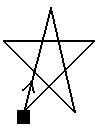 Повернувшись к югу, проделать то же самое, но произнести: "Адонай". Повернувшись к западу, проделать то же самое, но произнести: "Эхейе". Повернувшись к северу, проделать то же самое, но произнести: "Агла"Замечание:Перечисленные имена есть производный от ЙХВХ, читаемые по кругу. Слово «Адонай» означает в переводе «Мой Бог», «Мой Господин».Визуализация архангелов.Раскинув руки крестом, сказать: "Предо мной Рафаил; Позади меня Гавриил; Справа от меня Михаил. Слева от меня Уриил; Ибо вокруг меня горит Пентаграмма, А в внутри меня сияет шестиконечная звезда." Визуализация: Рафаил – в развевающемся плаще, желтый.Гавриил – в синем, средь водопадов.Михаил – в оранжевом, с огненным мечомУриил – в коричневом, со снопом пшенице или горстью земли“Вокруг меня сияет пентаграмма” – визуализовать свою фигуру в пентаграмме (голубого цвета, пентаграмма).“внутри…… звезда.” – визуализовать в области сердца золотую гексаграмму.Комментарии - лично я привык выполнять весь ритуал на иврите, так привык, поэтому, в Кресте Света я пользуюсь теми же фразами, что и на иврите «Ата» , «Малькут», «Ви-Гебура», «Вэ-Гедула», «Ли-О-Лам. Аминь».Ладно, к делу, начнем разбираться. РП – это вводный ритуал. Он чаще всего является ступенью к более сложным ритуалам. Это ритуал защиты, но, прежде всего он дает подготовку и очищение. Вас и места. Он очищает вас и место, где вы работаете. И создает магический круг, старайтесь по середине практики из него не выходить, скажем покурить. Так же еще одной его важной функцией является вызов архангелов. Не удивляйтесь они действительно к вам приходят. Другими словами – РП – это подготовка вас и места к магическому действию, а так же дает вам связь со стихиями.% - Во время РП, я чувствую следующие. Во-первых, во время КС чувствую, как мое тело немного расширяется. И при этом, мои руки, сами собой тянуться вверх, и останавливаются на уровне плеч, впрочем, я их всегда сдерживаю. Затем, при визуализации лучей, я совершенно четко их ощущаю, как они входят в мое тело. Это лишний раз доказывает, что они есть. Затем, когда я начертил пентаграммы, я визуализирую архангелов, я, все что можно, стараюсь делать с закрытыми глазами, чтобы не отвлекаться. Так вот, я хорошо чувствую, как вокруг меня что-то есть. Вернее кто-то – это архангелы. Они приходят ко мне, придут и к вам. Лишнее доказательство, во время фразы «Ибо вокруг меня горит пентаграмма» я  вскидываю руки, чтобы эту пентаграмму образовать, руки, ноги и голова образуют пентаграмму, так вот в последнее время я при вскидке рук ощущаю, что моя правая рука становиться горячей. Для справки, там стоит архангел Михаил, олицетворение Огня. (думаю, сами догадаетесь, за какими архангелами какие стихии). А поскольку, я визуализирую их где-то в метре от себя, то… Ритуал гексаграммы.Суть РГ – во многом схожа с сутью РП, это тоже подготовка Васи укрепления круга. Отличие одно – в этом ритуале, вы налаживаете связь не со стихиями, а самим БОГОМ. На фиг по вашему, там стоит «Да снизойдет свет господень». Прошу заметить, с Богом Единым, а не с Осирисом, Исидой и т.д.  РП и РГ являются вводными ступенями к другим практикам, т.е. себя подготовили, связь наладили дальше  - действие. Эти ритуалы не только помогают сконцентрироваться, но очиститься перед работой. Забегая вперед, скажу, что в некоторых особо сложных ритуалах, вроде, Ритуала Смотровых Башен. Хотя его суть в том, чтобы установить гораздо более сильную связь со стихиями и более сильной защиты, там уже не до самой подготовки. Поэтому РП и РГ стоят в первых ступенях этого ритуала, но они стоят там и в КОНЦЕ. Как вы думаете почему? Для того, чтобы заново себя очистить, мало ли какой дряни вы себя или место загадили, пока работали. Это как помыться, хороший работяга на работе, после работы всегда моется. А маги – чистюли чокнутые, они перед работой помоются и после работы. И  это не даром, работяга может грязным вкалывать, а маг нет, аукнуться может, повседневная жизнь не хило нас захламляет. По сути, любое бранное ваш адрес слово – примитивная магическая атака, человек желает вам зла, эффект этой атаки стремиться к нулю, но если вас часто матерят. Вот возьмем пример, был у нас такой президент Ельцин Борис Николаевич, так вот, во время своего правления он часто болел, а как ушел в отставку, то, как я слышал, лучше ему стало. Причина тут еще и (хотя, это не единственная причина) в том, что наш народ так сильно не любил его, причин тут много и обнищания населения, и поражения в Чечне, но, не важно, так вот, при появлении его по ящику народ плевал в экран и желал ему всякой гадости. Т.е. создавался эгрегор (подробнее в главе эгрегоры, пока просто поверьте, что это вещь могла принести ему вред), который стремился его убрать, а как только Ельцин ушел и даже более того извинился перед своим народом за ряд своих неудач, народ его простил, и нашему бывшему вождю малость полегчало. Можно, только порадоваться за Путина В.В. так число людей желающих ему крепкого здоровья самую малость перевешивает людей желающих ему зла. Другими словами – господа, не забывайте о личной гигиене. Мыться надо каждый день. От души рекомендую делать эти два ритуала каждый день. Заодно, как ни как защита, от всякого нехорошего взгляда, чокнутой бабки, или легкой порчи вас защитит.% - Во время этого ритуала, я очень хорошо ощущаю, как стою в Столпе Господнего Света. Он могучий и прекрасный. Я чувствую его рядом с собой. Недаром суть РГ – это работа с Богом. РГ – ритуал служения в Храме.Во время этих ритуалов старайтесь соблюдать все правила, изложенные в главе 4 и уроке 3. Т.е. расслабляться и т.д. Тем, чем я вас загрузил, вам хватит на 4-5 недель, не рекомендую, выполнять описанные далее практики по истечению этого срока. Глава Шестая – поговорим о том о сем. Общий треп об магии в Интернете.Оставим пока ритуалы, потренируйтесь в том, чем я вас уже загрузил. Поэтому, пока мы не будем переходить к более сложным ритуалам, а просто поболтаем. Вернее я потреплюсь, а вы послушайте, с магией – это ни как не связано, и вообще читать эту главу не обязательно, она дана для того, чтобы, когда вы будите общаться с «коллегами по цеху» то могли бы отличать, кто перед вами, маг или чмо в ботах.Итак, если когда-нибудь вам в руки попадет – эта книга, то практически наверняка у вас есть компьютер и Интернет. Если вы успели хоть немного полазить по сети, то уже наверняка знаете, что в ней до кучи сайтов по магии и умение ориентироваться в них бывает полезно.Для начала общий совет не кажитесь круче, чем есть, вообще, советую запомнить, что крутыми бывают только яйца. Очень часто, я вижу, как совсем еще зеленые новички, стремясь набить себе дешевых понтов, начинают во всю работать ксероксами, а именно соглашаться с грандами тех форумов, что они тусуються.  Начнем с того, что на множестве форумов происходит периодическое опускание ВШСМ (Высшая Школа Серой Магии, кому интересно www.hsgm.ru ). Что вы уже читали рецензии на эту школу?Ну, тогда, чувствую, как порядочный оккультист должен плюнуть и назвать ВШСМ сборищем…Чтобы выдать себе дешевых понтов.Сейчас так модно покритиковать эту школу, что надо это сделать…Не раз замечал, как подхалимы набивают себе авторитет, во всем соглашаясь с грандами форума и понося оппозиционные мнения. Это касается ВШСМ, стоило паре мастеров отдельных форумов усомниться ВШСМ, как пошла реакция, поносить стали все, не разбираясь. Эх… И нас постигла таже участь, но не важно.Что особенно интересно, многие начали чморить, другого слова просто не подобрать, хотя, даже не читали их уроков. Скажу сразу, мой Учитель как-то выкладывал у нас на сайте доступные уроки этой школы. На меня они произвели отталкивающие впечатление. Но перед этим я их прочитал. Вот мое мнение:ТАК НЕ УЧАТ.Нельзя решать уравнения – не зная базовых определений!Напоминает, курсы по повышению квалификации опытного мага. Причем не очень хорошо сделанные.Пример, сколько там рассказано о заклинаниях, я согласен со стадиями. Обращение к силе и т.д. Но, где визуализация… Все-то, что они сказали о генераторе вторично, главное, это нужно сконцентрироваться, провизуализировать создание и результат. Нужно, представить себе эффект заклинания. А здесь сразу учат атакующим заклинанием, ясное дело, они не подействуют (если у человека не врожденные способности). Вот пришел человек, ни чего не знает, нельзя его так учить. Нужно, во-первых, рассказать о пути мага, что это сложный путь, что придется много работать, необходимо рассказать о духовной эволюции мага, изложить магические правила, рассказать о понимании добра и зла, а там, ребячество, сразу, молниями бросаться, вот так у людей и возникает разочарование. МАГ – ЭТО ЕЩЕ И УЧЕНЫЙ! Духовно развитый человек. Во-вторых, начать базовых техник – концентрация, визуализация, расслабление, тренировка воли, базовые ритуалы и т.д. Это не так весело, как ставить черные щиты, но необходимо… Далее какие-то магические поединки – нафиг они ученику нужны. Причем, в правилах написано, если осталось меньше 30% ауры. Совсем круто, может, они сначала научат учеников ауру видеть, и с ней работать, прежде чем ее мерить…Да и сама идея, перенесем в боевые условия, ну, пойдет он щитов наставит, начнет атакующие читать, а ему ломом по башке! (отнюдь, не астральным) Что щит его спасет? Боевые техники интересны, но их можно и так отработать и какой смысл с них начинать. Такое ощущение, что к РПГ готовят.  Право слово…В общем, есть интересные техники, но ТАК УЧИТЬ – это издевательство над учеником…Хотя, надо сказать, по словам моего Учителя, в ВШСМ есть продвинутые люди и то, что в Сети - верхушка айсберга, после нескольких занятий, они учат СОВСЕМ другому. Ну, я не знаю, я лишь высказал свое мнение об их уроках в Интернете. Но при этом, мое мнение хоть на чем-то основывается, а периодически я слышу только груду матов. Причем строчат их, все те же новички. Гранды, как правило, бывают более сдержанными, хотя мнения большинства их также – отрицательно. Но, тем не менее, когда некоторые новички стремятся выглядеть покруче, они напоминают помесь попугая с матогениратором. Они повторяют мнения грандов… Я не раз видел картины, заходит в форум человек задает вопрос, дальше следует ответ гранда форума, зашедший с ним не соглашается, начинается культурный спор, тут вылазит какая-то зеленая рожа, чуть ли не в слово в слово повторяет мнение гранда и начинает опускать всех с ним не согласных. Срабатывает, гранд редко отдернет такого новичка, ведь мнение совпадает с его, еще бы, не совпадало – это его мнение. А ограничения ругательств мало, где стоит. Ярый пример, подобно рода собраний www.sinklit.org гранды там ребята умные, но резкие они сами кого хошь пошлют… И поэтому, на форуме чаще ругаются, чем магию обсуждают, хотя, это еще и портал общения. Еще пара примеров. Сайты - Орден Глаз и ОХС. Хотя, подобных новичков, можно увидеть везде. Можно сказать – это стадия. Ее проходят все новички – мнения своего нет, а выделиться хочется. Лично я хочу, чтобы это стадия прошла у вас побыстрее.В общем, если вы хотите набить себе авторитета, действуйте по этой  тактике. Но помните, архимагов в сети нет, ну, может, парочка найдется. Да и вообще хороших магов не много. И гранды тоже могут ошибаться. И вся ваша слава может рухнуть. Поэтому, не знаете – не лезьте. Слушайте и анализируйте. Заходите в форум видите, сидят люди спорят о свойствах эгрегоров. Задайте себе вопрос – а вы хоть знаете, что такое эгрегор? Прежде чем говорить о свойствах ритуала, подумайте, вы знаете, что это вообще такое?Поэтому не пытайтесь выделиться, будьте выше этого, вы не за этим пришли в магию. Цель магии еще отделиться от толпы, возвыситься, убегая от одного, не придите к другому.Не будьте не разумными попугаями!Еще такой вопрос, как определить понимает ли человек чего-нибудь в магии или нет. Вопрос сложный, в магии встречаются удивительные вещи и парой не понять, правда, или треп. Да и у многих магов бывает куча тараканов в голове. У МЕНЯ, кстати, тоже, вы слушать слушайте, но не становитесь пленником моих суждений, я не архимаг и могу ошибаться. Не превращайтесь попугая, носящему по свету мои цитаты, вот если вы понимаете, о чем я толкую и вы согласны с этим мнением, то Бога ради. Но эта книга – НЕ послание Высшего Разума и если на каком-то форуме, вы проиграете, основываясь на моих суждениях, то, значит, я был не прав. Не сотвори себе кумира.Для начала пара советов.- Бегите от сайтов населенных драконами, эльфами оборотнями и кровососущими вампирами. Это не относиться - к энерговампирам, ведьмам, ритуалистам, сатанистам и астролетчикам.- Все-таки смотрите, хотя и осторожно, есть шанс ошибиться, на «реальность». Если на сайте, все без исключения умеют выходить в Астрал (это очень не легко, большинство техник в Интернете – туфта) и метают фаерболы, то это повод задуматься. В общем, если вы видите практическое руководство от гранда сайта «Выход в Астрал для любого новиса уже через три дня», то валите оттуда. На время написания этой книги я не умею выходить в Астрал, хотя, я еще не особо и пытался, но тем не менее.- Если ваш кумир гораздо чаще пишет в разделе Юмор, нежели Оккультизм. И его мнения всегда совпадают с мнениями грандов, и что еще важнее, совпадение мнений это не беда, а вот, если он не открывает своих тем, ни о чем не спрашивает и при этом всегда отвечает после мнения авторитета, то это повод задуматься, можно, ли ему верить. Помните, магия наука противоречивая, есть много разных теорий. К тому же сейчас активно проводятся попытки понизить Ритуальную Магию. Очень часто отбрасываются все направления – Руны, Таро, Астрология и т.д. И все это заменяется только энергетикой. Она конечно ОЧЕНЬ важна, но свет на ней клином не сошелся. И если ваш собеседник ни в грош не ставит ритуалы, руны и т.д. и боготворит одну энергетику, то это говорит о нехватке у него образования. Ложными также является новомодное мнение, что все ритуалы – это лишь усложнение деяний, вроде, того, как есть две системы Коперника и Платона, последняя сложная, во второй все на пальцах. Здесь этот термин не применим, я писал уже об этом выше в статье о смысле ритуалов. Повторюсь, энергетика важна, но старые учения – это отнюдь не придания старины, которым самое время на помойку. Ритуалы помогут вам в ряде случаев, где, не поможет энергетика. Ритуалы требуют на порядок меньше энергии. Помните, древние люди за неимением технологии изучали магию, и вы думаете, что, если бы в обрядах не было толку или был бы более простой способ их заменить древние оккультисты бы им не воспользовались. Они знали побольше нашего, и были не глупее нас с вами. Ну, и чтобы не быть голословным приведу парочку сайтов. (Вы надеюсь, помните, что я тоже могу ошибаться, прежде чем, опираясь на мое мнение, и рассказывать о сайте своим знакомым - побывайте на нем).www.magiaworld.org.ru – сайт «Острова Силы» мой родной, этим все сказано.www.sinklit.org – хорошим мальчикам и девочкам там делать не чего. Там, по ночам, гопы тусяться!!! Хи-хи-хи. На самом деле - очень интересный сайт, много хороших тем, грамотные, но злобные модераторы, хорошая библиотека. На сайте всем заправляют Гарфилд и К, к их советам стоит прислушаться, однако, попугаев там до кучи. Пить, курить, материться – разрешено. Я там бывал, но ни разу не отметился. Отличный раздел – Юмор. Говно, только, обсуждение нашего сайта. Поубивал бы. www.ordenglaz.ru – отличный раздел Юмор. Все остальное – гадость. Сайт попугаев. Те, кто не соглашается с грандами, там долго не живут. Если вы спросите их совета, то ответ гранда обсуждению не подлежит. Шаг в сторону расценивается, как измена Родине, и начинается злой геноцид, на предмет высмеивания несчастного, всеми способами. По сему, дебаты, там – вещь редкая. Еще полностью новичком я там был, и слушал в оба уха, но скоро разочаровался.www.mysteriya.far.ru – сайт оборотней и вампиров. Пишу только по тому, что это первый сайт в котором началось мое знакомство с магией. Раньше были умные люди, но все знающие и умеющие, оттуда давно свалили. Остались только любители сказок. Большая часть практик на сайте – ерунда. www.ordenxc.org – баш на баш. Есть ОЧЕНЬ хорошие техники и статьи, но есть и полная туфта. Например, история Ордена. Ребята сдвинуты на некромантии, хотите, быть некромантом вам туда. Есть интересные книги и темы, но некоторые темы форума – бред сивой кобылы. Полно попугаев, причем наихудшей их разновидности, они не просто повторяют, они еще на ходу придумывают. Есть грамотные модераторы, но они за этим не следят. Войдя в форум, вы увидите большую надпись на самом видном месте, что за все, что пишется на форуме не членами ОХС, они ответственности не несут. Это не значит, что они согласны или не согласны. Мне лично, наибольшее доверие внушает их частый посетитель – Змееподобное.www.orden.ru – фанатом древних славян посвящается. Если вы хотите посмотреть магию древних русских вам туда. Я в ней ни в зуб ногой, поэтому комментировать не буду. Единственное, я считаю, что эта магия построена на ослабленном эгерегоре – Перуну уже мало, кто покланяется. Хотя, особо, я не углублялся, не мой профиль. Сами посмотрите.www.twilightside.narod.ru  - сайт одного из моих друзей по Интернету. Грамотные модераторы. Хорошие техники, в библиотеке есть классные книги. Там можно, увидеть вашего покорного слугу. С неизменным – Картманом в аватаре.www.infopole.ru – этот сайт попытка объединить весь оккультный Интернет в одну систему, там есть куча, информации о других сайтах и ссылки. Хотя форум не произвел на меня хорошего впечатления.За сим, закончим, мой треп о магии Интернета.Урок 4. Еще пара ритуалов.Все нижеследующие ритуалы, как и говорилось, общеизвестны, но эта их запись нагло передрана мной из уроков Острова Силы.Ритуал Созерцания Таро  Возьмите колоду карт старшего аркана. Размешайте ее. Выньте наугад любую карту. 
Посмотрите на эту карту, попытайтесь осознать ее скрытый смысл (это подробно описано в рубрике «Ритуалы» в статьях на нашем сайте (http://magiaworld.org.ru). Смотрите на картину, поймите значение карты. Попробуйте понять, какое отношение она имеет к Вам и к Сейчашней ситуации, найдите плюсы и минусы. Самоиманация: представьте себя на месте главного действующего лица, представьте, как Вы сами смотрите на себя, слейтесь с образом карты.   Вдохните три раза. Ритуал окончен. Ритуал Розового Креста Ордена Золотой Зари Максимально освободите комнату, где будет проводиться ритуал (алтарь передвиньте в сторону). Все, что вам понадобится, - это благовонная палочка (или жезл Розового Креста). 1. Зажгите благовонную палочку. Пройдите в юго-восточный угол и, оставаясь спиной к центру комнаты, начертите палочкой большой крест и круг следующим образом: 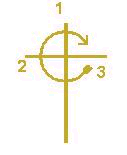 Крест надо визуализировать в золотом свете, а круг - в огненном свете. Теперь, удерживая острие ароматической палочки в центре, провибрируйте Имя Йехашуа. Cхема исполнения ритуала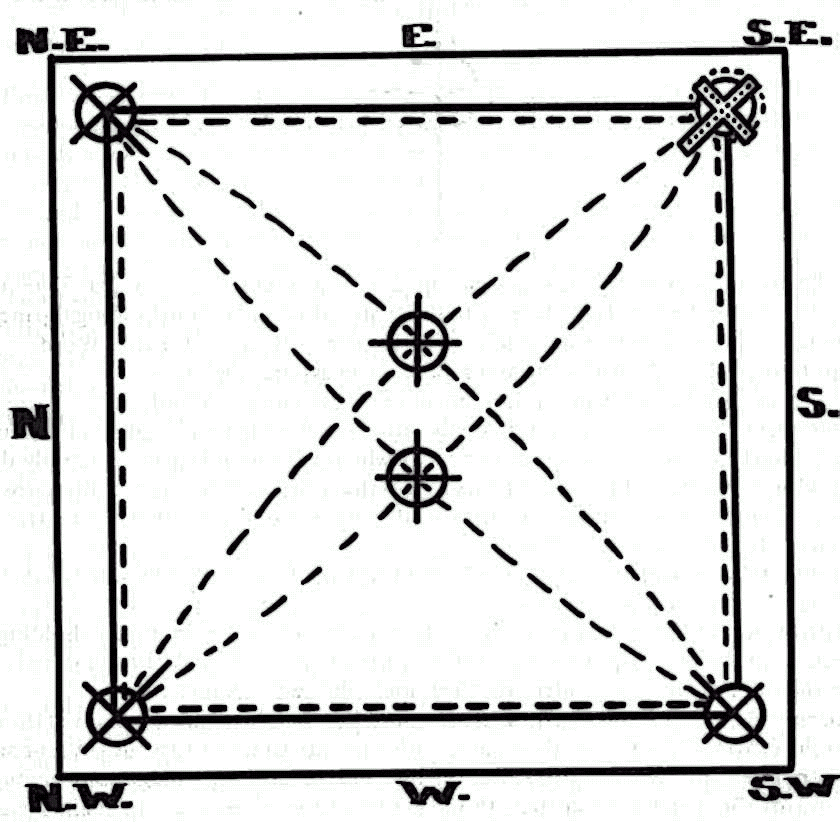 2. Продолжая держать руку с палочкой на уровне центра креста, пройдите в юго-западный угол и сотворите такой же крест, повторяя то же Имя. 3. Пройдите в северо-западный угол, снова сделайте крест и повторите Имя. 4. Пройдите в северо-восточный угол, снова сделайте крест и повторите Имя. 5. Заканчивая круг, возвратитесь в юго-восточный угол и направьте острие вашей палочки в центр первого сотворенного вами креста, который вы должны астрально вообразить в данном месте 6. Держа палочку острием вверх, двигайтесь по диагонали на северо-запад. Но сделайте остановку в центре комнаты, чтобы начертить крест и круг над головой и провибрировать то же Имя. 7. Продолжая держать палочку острием вверх, пройдите дальше - в северо-западный угол, и опустите палочку, направив ее острие в центр астрального креста, начерченного прежде. Чертить его снова и вибрировать Имя не надо. 8. Опять повернитесь на юго-восток и идите в этом направлении, но теперь опустив палочку, острием вниз, перпендикулярно полу. В центре комнаты остановитесь и начертите крест и круг под вашими ногами, и провибрируйте то же Имя. 9. Закончите этот круг, держа палочку перпендикулярно полу. Вернувшись на юго-восток, направьте острие палочки снова к центру креста, который был там нарисован, но делать его снова не надо, так же как не надо опять вибрировать Имя. Потом двигайтесь в направлении юго-западного угла, вытянув руку вперед. 10. От центра этого креста, подняв палочку, как раньше вверх, пройдите по диагонали поперек комнаты на северо-восток. В центре комнаты вновь остановитесь и вообразите над своей головой тот же крест, направив палочку в его центр и провибрируйте Имя. Делать крест снова не следует. 11. Донесите палочку до центра северо-восточного креста и возвращайтесь на юго-запад, направив палочку перпендикулярно вниз и остановившись в центре комнаты, чтобы установить связь с крестом под вашими ногами. Провибрируйте Имя и идите на юго-запад. 12. Вернитесь на юго-запад и направьте острие палочки в центр креста, начертанного здесь ранее. Вытяните палочку и идите по часовой стрелке. Направляя палочку в центр, соедините последовательно все кресты, переходя от того, что расположен на северо-западе, к тому, что находится на северо-востоке и закончив ваш круг возвращением на юго-восток, в центр первого креста. 13. Вернувшись на юго-восток, направьте палочку в центр первого креста и сделайте паузу. Потом снова сотворите золотой крест, но больший, чем прежде, и сотворите большой огненный круг, вибрируя в нижней половине Йехашуа, а в верхней - Йеховаша. 14. Вернитесь по диагонали к центру комнаты и визуализируйте шесть крестов, образующих световую сеть вокруг вас. Вернитесь на восток и завершите церемонию анализом Ключевого слова, который происходит следующим образом: I. Встаньте, раскинув руки, наподобие креста [Знак Осириса Убиенного]. Обратите лицо на восток. II. Провибрируйте эти слова:  I. N. R. I.  Йуд-Нун-Реш-Йуд III. Правая рука вверх, левая рука вытянута на уровне плеча, голова наклонена к левой руке. [Знак Исиды Скорбящей]. IV. Обе руки подняты вверх в знаке Виктория V. [Знак Тифона и Апофиса]. V. Руки скрещены на груди, голова склонена. [Знак Воскрешенного Осириса]. VI. Сделайте эти знаки еще раз, повторяя буквы L. V. X. 
Произнесите L. V. X. Люкс. VII. Руки сложены на груди, голова склонена. Произнесите: 
Свет Креста. VIII. Затем раскиньте руки в Знаке Осириса Убиенного. (См. ритуал Гексаграммы) Произнесите: 
Дева - Исида - Властная Мать              							       Скорпион - Апофис - Разрушитель 
Осирис - Убиенный и Воскресший IX. Постепенно поднимайте руки: Исида - Апофис - Осирис X. Подняв руки над головой и обратив лицо вверх, провибрируйте: 
I. A. O. XI. Покинув Тайник, провибрируйте имена ангелов Доски Союза, уравновешивая [исходящий от них] Свет:  EXARP, HCOMA, NANTA, BITOM. (ступень 11 не обязательна)XII. Устремитесь к Свету, дабы снизошел он на вас, и омыл с головы до ног. Произнесите: Пусть снизойдет свет Господень. ИСПОЛЬЗОВАНИЕ РИТУАЛА РОЗЫ-КРЕСТА1. Этот ритуал сотворяет ауру, которая защищает Вас от внешних влияний. Это своего рода Завеса. Пентаграммы защищают, но они также освещают астрал и оповещают его обитателей о вашем присутствии. Пентаграммы больше подходят для магической работы. Когда вы чем-то расстроены или сбиты с толку, используйте изгоняющие Пентаграммы, но когда желаете сохранить спокойствие, - используйте Ритуал Розы-Креста. 2. Это обращение к иному способу сознания, которое уводит вас от материалистического взгляда на мир. Это хорошая подготовка к медитации и (вместе с Ключевым словом) форма воззвания к Высшей Мудрости, которая полезна при решении проблем или подготовке к трудной беседе, или для обретения спокойствия и силы, необходимых, чтобы помочь другому. 3. Когда Вы уже очень хорошо знакомы с Ритуалом, - но не ранее, - Вы можете совершать его в воображении или лежа в постели. Частично покидая свое физическое тело, Вы получаете всю информацию о том, что происходит вокруг вас. Будучи применен таким образом (Вы должны при этом дышать ритмично), этот ритуал поможет вам избавиться от головной боли (если только она не слишком серьезна) и заснуть. Вы можете проанализировать Ключевое слово, как бы находящееся позади головы вашего физического тела, и низвести вниз Божественное Белое Сияние, наблюдая, как оно стекает по вашему телу, разглаживая узлы [на теле] вашего эфирного двойника, принося мир и отдых. 4. Вы можете выполнять этот Ритуал, если хотите помочь другому в болезни или затруднении. С этой целью Вам следует создать астральное изображение человека в центре комнаты и после того, как он окажется окружен шестью крестами, низвести на него астральный Свет. После того, как церемония закончена, скомандуйте форме, сотворенной Вами, вернуться к этому человеку, неся ему мир Yeheshuah. 5. Это защита от психического вторжения чужих мыслей или нарушенного психического баланса, если вы оказались в опасном месте, где происходило что-то ужасное. Ритуал Срединного СтолпаВыполнить ритуал Релаксации.Выполнить ритуал Пентаграммы.Медленно дышать, сконцентрироваться на дыханииУстремить внимание на свою макушку. Представить там белую сферу со светящимся бриллиантом, не терять яркость.Визуализовать лучик, идущий от бриллианта через центр головы к затылку. Здесь лучик расширяется жл светового шара. Представить всю эту систему и произнести: “Йуд-Хе-Вав-Хе Элохим”Поддерживая предыдущие визуализации, вызвать лучик из шара по шее, образовать в области солнечного сплетения такой же шар. Произнести “Йуд-Хе-Вав-Хе Элоа-В’-Даат”Свет опускается до паха. Вибрировать: «Шадай Эльхай».Свет охватывает ступни, ноги. Вибрировать «Адонай Хаарец».Оставаться в таком состоянии, сколько хотите.Вдохните, представьте, что образы медленно растаивают. Они становятся невидимыми.Совершите Ритуал Созерцания Таро.% - В общем, эти ритуалы у меня проходят нормально. Я ни когда не замечал, чтобы РП И РГ стоя в одном ритуале, усиливали друг друга. Поэтому, я считаю, что РП и РГ разные ритуалы, ведь они отвечают за разные функции. Как обычно я хорошо ментально чувствую все шары и впадаю в слегка странное состояние. Я не могу его точно описать словами, похоже, на состояние концентрации, если вы натренировались в этом.Теперь, что мы собственно делаем, ответ прост, как и все гениальное, мы отождествляем себя с Д.Ж. и проводим через себя Срединный Столп. Кетер – наша голова. Разуметься, как и все ритуалы он способствует входу в Измененное Состояние Сознания (ИСС) Но это не все, этот ритуал поднимает все то необходимое из Столпа, что вам понадобиться для дальнейший работы, этот ритуал так же является вводной ступенью перед работой. Например, когда-то я со своими собратьями по Ордену, делали ритуал на отдачу человеку нужного нам приказа через фотографию, то перед тем, как начать собственно работать с фотографией, мы делали РСС. И перед началом работы заново возвращали все визуализации данного ритуала.(Примечание, если у вас в городе нет оккультных магазинов, то благовонную палочку можно купить почти в любом ларьке, где торгуют всякой восточной ерундой, они сейчас почти везде есть).Глава Седьмая – эгрегоры.Рассмотрим очень важное для нас понятие - эгрегор. Когда многие маги во всю силу легких кричат о необходимости собственной свободы, жизни по своим правилам, и уход их из-под влияния общества – они говорят о том, чтобы освободиться от привязанности к тому или иному эгрегору. Разуметься, невозможно освободиться от всего, но многие пытаются свести их количество к минимуму, тем самым, создавая эгерегор для свободы от эгрегоров. Эгрегор – это некая нематериальная субстанция, которая создается людьми, осознанно или не осознано, для выполнения какой-то задачи или ряда задач. Т.е. примитивно можно сказать, что эгрегор есть некая сумма идей, которую разделяет некое количество людей. Наши мысли витают вокруг нас, и если рядом находиться некое собрание дружественных мыслей они образуют эгергор. Объясню на примере, допустим, вы сидите на стадионе и болеете за родную команду. Вы хотите, чтобы она выиграла, ясное дело, все, кто сидят с вами, такие же фанаты, хотят того же. Ваши мысли и желания объединяются и создают объединенную гораздо более сильную мыслеформу, которая и называется эгрегор. Тогда эгрегор – это сумма схожих мыслей. Но, соединяясь, этот эгрегор стадиона набирает все большую и большую силу и начинает выполнять задачу, ради которой был образован. Почему, по-вашему, все футболисты говорят о том, что трудно играть в гостях. Все от того же. Приезжают они в другой город, а там на них смотрит тысяч пять не дружественных лиц, и хотят, чтобы они проиграли. Эгрегор начинает делать все, чтобы они проиграли. Поэтому, играть в чужих стенах игрокам тяжело. Кто-то скажет, но одновременно, за команду гостей болеют их фанаты, по телевизору. Правильно, их влияние тоже учитывается, но тот эгрегор, что находиться ближе сводит это влияние к нулю. Вывод - сила эгрегора зависит не только от числа его сторонников, но и том, где они находятся. Допустим, есть два противоборствующих эгрегора - Х и  У, для удобства предположим, что каждый член эгрегора одинаково усиливает свой эгрегор (хотя, на самом деле это не так). И пусть, эгрегор У имеет в три раза больших сторонников на планете, чем эгрегор Х. Тогда У сильнее Х в масштабах планеты. Но предположим, что есть некое место, допустим, город, где сторонников Х в 10 раз больше сторонников У, тогда в этом конкретном месте влияние Х больше У в 10 раз. Т.е. 2000 фанатов на стадионе дают больший эффект чем 100000 за тысячи километров.Как вывод, в разных местах эгрегоры имеют разную силу. Отсюда видно, что существует бесконечное множество эгрегоров – наиболее сильные и большие – это эгрегоры религий. Есть маленькие, вроде, эгрегора вашей семьи, который заботиться о его членах. Его сила мала, но он есть. Есть эгрегор ваших одноклассников, если, вы уже закончили школу, то эгрегор потерял свою силу, но отнюдь не перестал существовать. Отсюда понятно, что любой человек находиться под влиянием большого числа самых разных эгрегоров.Основная задача эгрегора – это выполнение цели, ради которой его создали. Например, эгрегор христианства стремиться распространить идеи христианства, как можно дальше. Эгрегор России стремиться к увеличению могущества и силы России, эгрегор фашизма стремиться истребить всех жидов и т.д.Тогда нам надо рассмотреть следующий вопрос, как эгрегор выполняет свои задачи, ведь у него нет ни рук, ни ног, и он не может пойти взять пистолет и пристрелить какого-нибудь еврея. Но этого ему и не надо, эгрегор действует на разум и дает человеку нужную программу. Например, опять так эгрегор фанатов может передать игрокам команды за которую они болеют дополнительные силы или, чтобы ему в голову пришла какая-нибудь хорошая комбинация. Хотя это все спорные вопросы. Но, как вывод, не материальный эгрегор использует не материальные средства. Как вывод, эгрегор нуждается в большом количестве сторонников, чем их больше, тем лучше. Помимо того, что они питают данный эгрегор, они могут являться исполнителями, которые будут выполнять те или иные задачи, ради которых эгрегор был создан.Это и не нравиться магам, ведь маги господа свободолюбивые и не любят исполнять, чью либо волю. Но эгрегор ни когда не сможет повлиять на вас, если вы не разделяете его идеи. Например, если вы очень хотите, чтобы ваша команда выиграла, и эгрегор выполняет эту задачу, при этом, кое-что берет. А как же иначе. Если вы не хотите выполнения этой задачи эгрегор к вам не пристанет. Т.е. как совет, подсаживайтесь на те эгрегоры, задачи которых вы разделяете и будите рады, если их задачи будут выполнены. Например, любите свою семью, и эгрегор семьи будет защищать ваш дом, по мере возможности.То есть, как мы установили эгрегор – это палка на двух концах, но в нем есть еще одно свойство, эгрегор способен помогать вам, но при условии, если вы ему близки. Например, если жутко набожная старушка будет молиться в церкви, чтобы ее перестали мучить боли в спине, то шанс, что ее просьба будет выполнена гораздо больше, чем у юного шалопая, который пытался зайти в церковь с пивом. То есть разные люди усиливают эгрегор по-разному, чем больше вы усиливаете эгрегор, тем больше он вам помогает. Здесь механизм торговли, если вы хотите помощи от эгрегора вам надо его усилить. Либо собой, регулярно молитесь, соблюдайте посты, посещайте храмы и эгрегор будет вам помогать. Так же, помощь возрастет, если вы будите способствовать расширению эгрегора, т.е. увеличивать число его сторонников. Загонять в храм своих друзей, раздавать литературу и т.д.Вывод чем больше даете, тем больше получаете.Отсюда видно, что работать с эгрегорами очень просто, если вы хотите, чтобы эгрегор вам помог, усильте его. Это можно сделать двумя способами либо самому привязаться к эгрегору, либо привязать к нему других. Лучше и то и другое. Например, у меня есть очень больной родственник, не буду вдаваться в подробности, но он сильно мучается. Исцелить его невозможно, и я решил, что будет ему же лучше, если он умрет. Для этого я хотел использовать силу христианского эгрегора. Для этого у меня была соответствующая молитва, обращения к святому, чтобы безнадежно больной перестал мучаться. В детстве меня крестили, и я был его частью. Но в церковь ни когда не ходил, а когда занялся магией, перестал читать молитвы перед сном. Как вывод, эгрегор не был в настроении мне помогать. Тогда я решил усилить его влияние не за счет себя, то есть я планировал накупить литературы и отдать ее своим друзьям, пообщаться в форумах на соответствующие тематики, набросать денег в ящики для пожертвований. У нас в церкви аж пять ящиков, на самые разные дела, так что с этим затруднений не возникло. Но, как порядочный оккультист я по правилам сделал предсказание на Таро и карты выпали очень плохие, поэтому я делать не стал и не могу сообщить вам о результатах, возьмите способ на заметку. Так же стоит ли говорить, что подобного рода мероприятия не соответствуют понятию – белая магия. Пусть, даже я использовал гуманные средства. Приход к вере должен осуществляться на добровольной основе.Так же эгрегоры не только помогают своим последователям в какой-нибудь конкретной ситуации, но и защищают их магической силой. Одно из любимых выражений моего Учителя - «Странствующие колдуны опасаются нападать на эгрегориальных людей. Кольнешь таких астральной булавкой, а тебе навернут астральным ломом, да так, что еще поймешь, откуда...». Имейте это в виду, заодно, если вы сами хотите иметь довольно сильную оккультную защиту, то верьте в Гопода и его силу и соблюдайте все обряды.Есть еще один способ работы с эгрегорами – это его создать. В уроке мы рассмотрим технику.Урок 5. Ритуал Создания Эгрегора (РСЭ)Этот метод прост и очень эффективен. Как написано в названии это создание именно эгрегора, а не сущности. 

Для начала вы должны определиться, что хотите сделать. Затем подобрать место, согласно следущим параметрам: 
1. На земле должно быть изобилия того, что может по вашему мнению нести нужную энергию, для вашего эгрегора. (пример: для эгрегора смерти подходит кладбище, для эгрегора любви подходит цветочное поле) 
2. Вам никто не должен мешать. 
3. Место должно быть под открытом небом. 
Теперь о времени создания: Время должно соответствовать вашему замыслу (для смерти полночь, для любви жаркий, знойный полдень)   Когда Вы с этим определились, то можно приступать к ритуалу. В назначенное время Вы должны встать по среди выбранного места, очертить вокруг себя окружность, не магический круг, а именно окружность. Вытяните руке и представьте, что нужная вам энергия вытекает из ваших рук и создает небольшой шарик за пределами окружности. Шарик должен быть цвета подходящего к задуманной цели (любовь-красный, исцеление - белый)   Затем Вы представляете, как из выбраного вами места выходит энергия и питает ваш шар, шар становиться все больше и больше.(если нужен эгрегор любви, то шар питает энергия исходящяя от цветов).  Как только энергия места истощилась, вы представляете, как с небес летит таже энергия, но намного более сильная. Она тоже питает Ваш шар. Ваш шар наченает поглощать все вокруг, кроме вас, когда вы считаете, что размер и сила эгрегора достаточны, то произносите имя целей или цели, при этом небеса еще подпитывают шар. После этого Вы издаете резкий вопль, содержащий приказ (это должно быть одно слово. Скажем: "Влюбить". При этом вопли шар привращается в гиганскую молнию и Вы представляете, как он летит в сторону, где живет репициент.  Примечание: В вопле должны содержаться нужные вам эмоции. Эгрегор выполнив задание самоуничтожится и возвратит энергию туда, откуда Вы её ему достали.% - этот ритуал я практиковал лишь пару раз, и успехи у меня были баш на баш, пару раз я с помощью него упрощал себе сдачу экзамены, но я итак неплохо учусь. А один раз хотел встретить с одной девушкой, ритуал не сработал, толи плохая цель была, толи сил не хватило. В последствии я встретился с этой особой, применив более сильный Ритуал Создания Элементарного Духа.Тем не менее, во время этого ритуала у меня были довольно интересные ощущения. Когда, я выставил руки вперед и стал представлять шарик, я почувствовал, как руки начали расходиться, это сильно напоминало отход рук при лепке энергошаров (в некотором смысле я занимался именно этим), шар все раздувался и раздувался, я толкнул его немного вверх, наконец, руки, раздвинулись на максимально возможное расстояние. Это выглядело, как будто лилипут держит над собой, камень в сотни раз больше него. Дальше давление все нарастало, и я стал отгибаться назад, я чуть не упал, но удержал стойку. Все-таки тяжело стоять, прогнувшись назад. Дальше я заполнил шар соответствующими эмоциями и, проорав цель, запустил его в нужное место.Еще кусочек теории, будет, полезно, чтобы мы не только знали, как делать, но и понимали, почему так надо делать. Давайте рассмотрим этот ритуал и подумаем, а эгрегор ли мы создали, чем это похоже на эгрегор, где, его носители, кроме, себя разуметься. Итак, эгрегор ли это? Или создание некого комка энергии? Ответ – да, это эгрегор. Объясняю почему. Во-первых, мысль это тоже энергия. Вообще, наука доказала, что все есть энергия. Материи как таковой нет, это молекулы, которые состоят из атомов, те из электронов, протонов и нейтронов,  а дальше уже энергетические связи. Мысль тоже энергия. Как тогда, по-вашему, работает телекинез - движение силой мысли. Так вот, в данном случае, мы именно создаем эгрегор с нуля. Для этого нам нужна энергия, ее мы получаем, создавая шар. То есть,  вначале мы создаем некий бачок энергии, хотя, бачок плохо звучит, назовем это контейнером. То есть мы имеем, большой контейнер с энергией, которая ни чего не делает, вернее, просто существует. Дальше мы даем этой энергии цель, соответствующей мыслеформой, например, чтобы кто-нибудь умер. Дальше, этот контейнер, перед которым уже выставлена задача, вы отправляете в район. И мы имеем картину, как со стадионом фанатов, там есть некое собрание псевдоразумой энергии, которая выполняет определенную задачу. То есть - эгрегор. С той лишь разницей, что вы использовали не энергию множества мыслеформ людей, а одну, свою собственную и усилили ее подвернувшийся под руку энергией. Лучше всего, подходящей по смыслу, есть дороги, значит, есть эгрегор дорог, он подходит для встречи, а значит, энергия в местах рядом с дорогой является более лучшей, хотя по большей части место настраивает вас на нужную волну. То есть, создав эгрегор и запустив его в нужный район, он начинает воздействовать на людей в районе, таким образом, чтобы ваша задача была выполнена. То есть - это эгрегор, если что-то выглядит как собака, бегает, как собака, спит, как собака, и лает, как собака, то - это собака.Рекомендую вам, хотя бы пару раз сделать этот ритуал.Глава Восьмая – магические игры в войнушку. Скажу честно, я живу в маленьком городке и не знаю ни одного мага в своем городе, поэтому ссориться и воевать мне было не с кем. Поэтому, в этой главе я изложу вам пару соображений, как себя вести, если у вас на носу магическая разборка. Хотя, сам я в них с роду ни когда не участвовал. Врать не стану.Итак, предположим,  у вас на носу схватка с Мастером Магом, в этом случае, все просто, можете, умирать спокойно, вас, все равно, ни какая защита не спасет.Сложности начинаются, когда ваш противник, такой же желторотый юнец. Почему желторотый? А какой взрослый человек будет ни кому не нужную драку затевать. Сразу скажу, как я сделаю. Если ко мне подойдет какой-нибудь субъект и скажет, что наложит на меня порчу и чтобы, мол, я готовился. То в первую очередь, я отступлю на шаг и прикину его и мою весовую категорию, если все нормально, я тут же двину ему в челюсть. Дешево и сердито, еще мучаться порчу наводить. Дальше  я сведу нашу высокоинтеллектуальную беседу до грязного мордобоя. Вы спрашиваете, как это защитит вас от его чар, после драки. Да ни как, просто приятно размяться… К тому же вы нанесите ему этим больший ущерб чем всякой своей порчей или Ритуалом Создания Эгерегора.  Разуметься, если поля боя окажется за вами. Так же прикиньте, если есть шанс попасть в отделение милиции, то лучше не надо. Итак, если вы, в силу тех или иных причин решили не начинать избиение соперника, то просто уйдите, не говоря ни слова. Разговаривать вам не о чем. Вряд ли вы его убедите не атаковать вас. А вот дальше начинается цирк, участник подобного рода схваток доводят сами себя, раз чихнули «Ой, порчу навели» и давай думать, как спастись. То есть, здесь вступает в игру самовнушение, вы ждете вреда и этот вред вам наноситься. Тем самым оба этих «мага» доводят себя до дурдома. Думая, что враг пробил их защиту. Не делайте таких ошибок. Для начала я вам рекомендую просто забыть об этом инциденте. Забыть, и точка, придите домой, врубите музон и потанцуйте, снимите напряжение. Пойдите к друзьям, занимайтесь, чем привыкли, не думайте об этом. И не доводите себя до истерии, ожидая атаки. Если вы будите каждый день практиковать РП, РГ и РСС (вообще, вам следует выполнять их каждый день, по крайней мере, первые полгода, и зафиксироваь свои собственные ощущения, мои это, конечно, здорово, но вы не я, и для развития полезно), то это уже неплохая для такого случая защита. Так же сделайте в ближайшее время Ритуал Розы Креста. С большей долей вероятности этого вам хватит, главное себя не доводить. Чтобы себя успокоить, сделайте предсказание и оцените ситуацию.Что? Как ему ответить? А оно вам надо?! Забудьте об этом махромыжнике. Можете пригрозить ответом, он сам себя доведет. Можете, сделать РСЭ, но в принципе, не стоит. Если уж совсем достанет.Ну, если уж вас совсем достали или вы таки опасаетесь или карты плохо говорят. Вот вам  хороший ритуал, против маленьких и злобных. Сам я его не делал, врать не стану, смысла не было ни какого. Взят мной из 4-ого урока «Острова Силы».Урок 6. Защитный ритуал.Практика.На востоке есть понятия дуальности энергии – Инь и Янь, мужское и женское начала. Вы встречались с ним во время теории срединного столпа. Эту энергию и силу можно и нужно использовать, в этом состоит одна из сильных сторон магии. Понимание – вот ключ к силе. Как пример, рассмотрим следующую технику:Часто занимаясь магией, мы сталкиваемся с людьми которые пытаются нам навредить, более того они стараются сделать это воздействие через близких нам людей, родных, вредя им, они тем самым вредят нам. Это метод дает нам простенкую защиту от подобных воздействий, и может вполне использоваться против не особо сильных магов (таких в наше время большинство).   Это очень старый метод постороения защиты против темных намерений, которые кто-то может направить в вашу сторону. Как я уже сказал, метод очень старый и давно известный в магии. 
  Вам понадобится: фотография, если нету то любой другой предмет которым имел достаточно долгое соприкосновение с тем кого вы собрались защищать. Также вам понадобятся 2-е свечки, одна черная, другая белая, а также вам понадобится обычное зеркало. Итак,  разместите фотографию или предметы вашего близкого человека на середине алтаря (или стола), на южный край алтаря поставьте черную свечку, на западном краю поставьте белую свечку, и поставьте зеркало на северной стороне. Сами же вы должны встать на востоке. Это очень важно соблюдать стороны света для даного ритуальчика, также вы можете его выполнять с каким нибудь помощьником, ассистентом. Теперь сконцентрируйте в себе все ваши положительные эмоции по отношению к этому человеку, доведите их до самой высокой возможной точки, почуствуйте вашу любовь к нему, самоотверженость, преданость. Теперь зажгите белую свечу и поднесите правую руку над пламенем свечи, и произнесите следующие слова:   «С чистотой сердца я зажигаю тебя, для защиты того кто дорог мне, и пусть яркость правды расеет иллюзии, поскольку свет моей души формирует совершеный щит».   Повторяйте эти слова как мантру, и во время их произношения визуализируйте ярко белую сферу формирующуюся на вашем близком человеке, почуствуйте вашу любовь и преданость к этому человеку, и почуствуйте как ничего темного не может проникнуть через это сформировано поле. 
  Теперь опустошите себя полностью, теперь наполните себя отрицательной эмоциональной энергией, заполните себя гневом и яростью к любому кто мог бы повредить вашему близкому человеку. Зажгите черную свечку, и поднесите левую руку над пламенем свечи, и произнесите следующие слова: 
  «С жестокостью в сердце я зажигаю тебя, чтобы ты приносил возмездие к тем кто вредили бы мне, пусть темнота их намерений приводит к их падению, поскольку тьма ожесточеного провосудия приносит им всем разрушение.»   Повторяйте эти слова как мантру, при этом визуализируйте очень черную сферу (желательно знать в лицо человека против кого должно вернуться возмездие), визуализируйте и увидьте как черная сфера окутывает и обхватывает их, и как ваш враг/и всасываются внутрь нее. Почуствуйте как они пойманы в нее, в ее тьму и пустоту.   Возьмите зеркало в свою правую руку и проведите его несколько раз над пламенем белой свечи, и произнесите «я ограждаю тебя в свете», представьте в это время блестящую белую сферу окружающую вашего близкого человека, потом направьте зеркало так чтобы оно смотрело на фото близкого человека (или вещи).   Теперь возмите зеркало в левую руку, и проведите им несколько раз над пламенем черной свечи, и произнесите: «я мстью за тебя тьмой», визуализируйте и почуствуйте черную дыру засасывающую любого кто посмеет навредить близкому для вас человеку. Теперь опять направите зеркало чтобы оно смотрело на фотографию.   Теперь придвиньте свечки к центру алтаря (поближе к фотографии с обеих сторон). Гасите белую свечу, визуализируйте и почуствуйте как силы света направляются из творения чтобы защитить того человека. Гасите черную свечу, визуализируйте и почуствуйте как силы тьмы идут из творения, чтобы поглотить любого кто попытается нанести вред этому человеку.  Заверните зеркало и фотографию в какую-нибудь коробочку и спрячьте в место где никто не сможет их найти. Убедитесь что зеркало и фотография хранятся вместе в коробочке.  Совет напоследок: Если вы хотите чтобы ритулы подобного рода работали для вас, то вы должны включить медитацию в свою ежедневную практику, и медитировать каждый день без исключения.Эта техника может помочь и использоваться вместо ритуала Розового Креста. Особенно, если непонятно, откуда исходит угроза.Глава Девятая – продолжаем треп. Классификация направлений магии по Пестрякову.Еще одна глава из разряда необязательных. По идее ее следовало расположить в начале, потому что в ней я буду говорить о разделениях в магии. Но, тем не менее, мне хотелось, чтобы вы, сперва, узнали немного о Ритуальной Магии, прежде чем я заговорю об этом, поэтому эта глава стоит здесь.Мы уже поделили магию на: белую, черную и серую. Но это магия говорит о ваших поступках и какой магией вы будите заниматься, с точки зрения ваших действий. Лично я надеюсь, что в черную запишется наименьшее количество. Но я сейчас хочу обсудить другое, существует много разных направлений в магии  - руны, Таро, некромантия и т.д. и т.п. Не секрет, что все выучить невозможно, люди столько не живут, и в каждой области есть множество всяких тонкостей и на их исследование надо много времени. Поэтому специализацию выбирать придется. Вернее ряд специализаций, тем более что ряд направлений родственны друг другу. В общем, мы подходим к необходимости как-то разложить магию по полочкам, чтобы понятно было, какая область из чего выходит. В будущем, вам простоит сделать выбор, куда вы пойдете, я веду вас к Ритуальной Магии, но еще не поздно поменять направление, вы ни чего не потеряете. Эту главу я выложил так поздно, потому что, хотел вас ознакомить с ритуалами. Итак, я попытался, как-то рассортировать магию по полкам, и то, что у меня вышло, я назвал классификацией направлений магии по Пестрякову. (Именно так, я всю жизнь боялся от скромности помереть, теперь мне это не грозит).Магию я поделил на четыре больших раздела.Теперь по каждому прямоугольнику.Ритуальная Магия.К ней относятся:- ритуальная магия.- некромантия.- сатанизм.-эгрегориальная магия.-вуду.И т.д.То есть – это вся магия, которая построена на всякого рода, ритуалах, обрядах и т.д. Сюда же относиться создания и ношение всякого рода талисманов. Все что я написал о ритуалах в своей статье выше, можно отнести и к тому, что я перечислил. Сатанизм – это учение, построенное на отрицании Бога, или вернее, в не поклонении ему. Бог – старый буржуй. Надеюсь понятно. Перевернутая пентаграмма говорит об отказе от Бога. Как таковая пентаграмма, символизируют четыре стихии по сторонам света и человека над ними. Отрицает верховность Бога. Знаменитый жест братков – оттопыренные пальцы – также сатанинский, в среднее века за такое сразу на костер. Он символизирует отрицание святой Троицы – Отца, Сына и Святого Духа. Если посмотрите на иконы, то увидите, что многие святые держат поднятые вверх три пальца, это и есть Святая Троица. Те же пальцы, что поднимают сатанисты они, наобарот, опускают. В данный момент – сатанизм обзавелся своим эгрегором, его тупыми батарейками являются ребята, слушающие дарк-металл и носящие перевернутые пентаграммы. Основная идея культурного сатаниста – это полная свобода, отход от всех стереотипов и норм. Т.е. жизни по собственным правилам. «Не стоит прогибаться под изменчивый мир, пусть лучше он прогнется под нас».Некромантия – учение, построенное на работе с силами Смерти. Основная деятельность некромантов – разговор с умершими. Ну, а так же работы со всякого рода костями и другими атрибутами смерти. То есть предметами, сильно заряженными негативной энергией.Эгрегориальная магия – ярые представители этого вида – священники. Во-первых, они работают с эгрегором и используют его силу, через разного рода освящения, иконы и т.д. Чудодейственная сила икон и священных источников вещь несомненная. Но через эгрегор можно выйти на связь с Богом.Магия реальности.Этот вид магии построен на обычной визуализации, я писал в своей статье, для того, чтобы это произошло, нужно это провизуализировать, ощутить и т.д. Эффект как правило, быстрее чем в ритуальной магии, но для этого нужно до черта энергии. Хотя ее можно брать из окружающей стихии, просто визуализируя, что она приходит. Ритуал Создания Эгрегора по большей части относиться сюда, нежели к Ритуальной Магии. Работа с голыми энергиями. Понятное дело, что упражнения для развития личной энергетики и работы с энергией уделяется здесь главное значение. Сюда же входит умение видеть и работать с аурой. В магии реальности пренебрегается сама идея прокладки связи между объектом и целью. Как я писал в своей статье. Одна визуализация. Наиболее, интересный труд по этой теме, книга Шакти Гавэйн «Созидательная Визуализация» (Рекомендую прочитать всем, визуализация очень важна и в Ритуальной Магии). Все-таки этот раздел тесно связан с Ритуальной Магией. Как правило, маги их сочетают. Причина в том, что и там и там необходимо иметь слишком много схожих умений, таже визуализация. Мне, человеку, работающему с ритуалами, более интересна энергетика, нежели руны или некромантия. К этому виду магии, можно отнести йогу.Магия Гаданий.- Руны.- Таро.- Астрология.- все виды гаданий, на наибольшее значение имеют первые два.Весь раздел магии построен на различного рода гаданиях. Но, такие мощные вещи, как Таро, можно, использовать не только для гаданий, руны тоже. На Таро можно медитировать, руны, если не ошибаюсь, могут использоваться, как некоторого рода талисманы. Это уже Ритуальная Магия. Так что Таро и руны не совсем верно заносить в этот раздел, но их основная специализация, во всяком случае – Таро, - это гадание. Сказать, что гадание – это взгляд в будущие несколько банально, на самом деле - это анализ прошлого и настоящего, на основе которого делается анализ будущего. Всегда показывается не абсолютная правда, а тенденции ситуации, что будет, если ни чего не менять. Как правило, тут же дается совет, что надо поменять, чтобы все было зашибись. ОЧЕНЬ РЕКОМЕНДУЮ ВАМ ОСВОИТЬ КАКОЕ-НИБУДЬ ГАДАНИЕ, очень помогает перед ритуалами, вам скажут, нужно ли это вообще, и к чему это приведет, а так же, что помешает вам сделать, то или это. Если ваш ритуал не сработал, можете спросить у карт почему. В общем, пользы вагон. Достаточно освоить системы гаданий на среднем уровне. Я лично пользуюсь Таро, эта система более близка к Каббале  и ритуалам на ее основе. Курс по картам Таро можно найти на нашем сайте. Так же, в магазинах, в последнее время, появилось до кучи книг на эту тему. Колоду можно купить, в любом ларьке, где продают всякие газеты и журналы. Хотя лучше достать, что-нибудь подороже и получше. Но я лично пользуюсь колодой купленной в ларьке, за 35 руб. И она меня не подводила.4 Астральная Магия.Самая сложная. Это магия построена на том, чтобы все делать через Астрал. Действует это так, выходите в Астрал, идете в нужное место, находите нужную вам астральную проекцию и делаете с ней, что хотите, результат в туже секунду.К сожалению, выйти в Астал – задача необычайно сложная. Но, к этому виду магии, по описанной ранее мной статье о человеке, можно, отнести работу со снами.Астральная магия требует великолепной энергетики, великолепной визуализации, концентрации и расслабления.Как вывод, в Астал умеют выходить все Мастера Маги, я не Мастер, поэтому и не умею.К тому же, есть ритуалы для выхода в Астрал, не говоря уже о множестве техник в Интернете, построенных на магии Реальностей. Даже у человека, занимающегося магией больше года, шансы выйти стремятся к нулю. По большей части, все уверения некоторых Интернет магов о том, что они уже по 100000000000 раз были в Астрале – чушь. Хотя, многие, действительно умеют.Как мы видим, классификация Пестрякова не совершенна, в одном не обойтись без другого. Тем не менее – это поможет вас расставить книги на полках, но, без специализации вы не обойдетесь, вам придется решать, каким набором техник вам предстоит обладать.Те кто, решил отказаться от Ритуальной Магии читать эту книгу дальше нет смысла.Урок 7. Ритуал Смотровой Башни.Важнейший базовый ритуал. Именно, посередине этого ритуала и начинается ваша работа. (Данный вариант ритуала взят из уроков Острова Силы).Ритуалы.Теперь давайте поговорим о необходимых предметах. 

1. Пентакль. (это кусок бумаги, на нем должна быть нарисована пентаграмма или гексаграмма. Служит проявлением элемента Земля. Защитные свойства.) 

2. Воздушный кинжал (кинжал с белой ручкой. Элемент - Воздух). 

3. Огненная булава (вначале сойдет спичка, а так нужно взять палочку, конец покрасить в красный цвет, и на этом цвете нарисовать оранжевые извилистые линии на наконечники булавы. В принципе, здесь особо не важна символистика, просто возьмите палочку, конец покрасьте в красный цвет и на красном нарисуйте оранжевые линии. Элемент - Огонь) 

4. Водная чаша (просто любая чашка. элемент - вода). 

5. Радужная булава ( о ней мы скажем позднее). 

6. Плита четырех элементов (символизирует концентрацию элементов в центре алтаря (вообще, алтарем может быть пол, что угодно, на чем лежат предметы). На плите должно быть написано: 

1 строчка: EXARP 
2 строчка: HCOMA 
3 строчка: NANTA 
4 строчка: BITOM 

Слова должны быть черного цвета и разделены черной линией. Плитой может служить кусок бумаги. 
Слова на плите - это энохийские имена воды, огня, воздуха и земли. 

7. Кинжал для ритуалов. (используется вместо пальца руки в ритуалах пентаграммы, гексаграммы, и т.п.)

Вот перечень основных предметов.Вам следует их изготовить.Они потребуются в следующем ритуале – ритуале Смотровой Башни.Это очень важный ритуал, автоматически устанавливающий защиту сил Света в комнате и подготавливающий храм к служению. Постарайтесь выучить этот ритуал. На сейчашний момент он самый важный для Вас. В нем потребуются все Ваши предыдущие знания. Защита, данная этим ритуалом очень сильна и практически непробиваема.РИТУАЛ СМОТРОВОЙ БАШНИСТУПЕНЬ 1. Если у вас есть колокольчик, позвоните им следующим образом:III IIII IIIЕсли нет колокольчика, извлеките звуки, ударяя концом кинжала, который используется в РП, по алтарю. Затем громким властным голосом произнесите: 
"Хе-Кас, Хе-Кас, Эс-ти би-би-лой!" 
Это знак того, что ритуал начинается и все (имеющие и физическую, и нефизическую природу), не участвующие в нем, должны удалиться. 
СТУПЕНЬ 2. Позвоните в колокольчик. Выполните РП. 
СТУПЕНЬ 3. Позвоните в колокольчик. Выполните РГ. 
ОТКРЫТИЕ СМОТРОВОЙ БАШНИ 
СТУПЕНЬ 4. Позвоните в колокольчик 9 раз:Ш III ШСТУПЕНЬ 5. Двигаясь по часовой стрелке, пойдите к южной части алтаря. Возьмите Огненную Булаву и взмахните ею 3 раза: влево, вправо, в центр, смотря на юг. Держите затем Булаву поднятой вверх над головой и медленно двигайтесь по комнате по часовой стрелке, говоря: 
"И сейчас, после того как исчезли все призраки, узришь ты Святой Огонь, Огонь пылающий над сокрытыми во Вселенной смертями, внемли гласу Огня". С этими словами вы должны вернуться на юг. Смотря в этом направлении, начертите в воздухе по часовой стрелке большой круг. Визуализируйте его в золотом свете. В этом круге изобразите голубую заклинательную пентаграмму Огня. Изобразите Знак Льва в центре. Укажите в центр Булавой и произнесите: "0-и-пе Ти-а-а Пе-до-ке". Эти слова называют 3 святых имени Огня. Поднимите Булаву и произнесите: "Во имя и в написание Великого Южного Квадрата я заклинаю вас, ангелы Южной Смотровой Башни". Визуализируйте и ощущайте чистую энергию, наполненную Огнем, исходящую с этой стороны круга. Положите Булаву на алтарь. СТУПЕНЬ 6. Пойдите на запад, взяв Чашу с алтаря. Смотря на запад, бросьте несколько капель вправо, влево и в центр Основного символа, находящегося здесь. Держите высоко Чашу и двигайтесь по часовой стрелке, говоря: "Итак, первосвященник, управляющий действием Огня, опрысни блестящей водой звучащего моря". С последними словами - вы опять смотрите на запад. Нарисуйте Чашей в воздухе большой золотой круги внутри него - голубую заклинательную пентаграмму Воды. В центре ее изобразите Орла. Укажите в центр, говоря: "Эм-пе-хе ар-зел Га-и-ол". Это священные энохийские имена Воды. Затем, держа Чашу в воздухе, произнесите: "Во имя и в написание Великого Западного Квадрата я заклинаю вас, ангелы Западной Смотровой Башни". Визуализируйте и ощутите чистую Водную энергию, исходящую с этой стороны магического круга. Поставьте Чашу на алтарь. СТУПЕНЬ 7. Пойдите по часовой стрелке к восточной части алтаря, возьмите Воздушный Кинжал и повернитесь к изображению. Взмахните Кинжалом 3 раза - направо, налево, по центру. Поднимите Кинжал и, двигаясь вокруг алтаря, произнесите: "Огонь противостоит Воздуху. Огонь бесформенен, откуда бы не исходил голос. Пусть даже Яркий свет, превращающий, двигающийся засвидетельствует это". С последними словами вы опять вернулись на восток. Смотря на восток, очертите Кинжалом большой золотой круг. Внутри него изобразите голубую заклинательную пентаграмму Воздуха. В центре пентаграммы изобразите знак Водолея, представляющий Воздух. Укажите Кинжалом в центр и произнесите: "0-ро И-ба-ха А-о-цод-пи". Поднимите Кинжал и скажите: "Во имя и в написание Великого Восточного Квадрата заклинаю вас, ангелы Восточной Смотровой Башни". Ощутите силу чистого Воздуха, исходящего с этого направления. Положите Кинжал. СТУПЕНЬ 8. Пойдите по часовой стрелке к северной части алтаря. Возьмите Пентакль и, смотря на север, взмахните им 3 раза: налево, направо, в центр в направлении символа Земли вне магического круга. Помните, что он черного цвета. Поднимите Пентакль и произнесите: "Не снизойди в этот темный мир страстей, безверия, где ад сокрыт во мраке, в образах сладострастия, невежества, где свет тонет в глубокой пучине, пустоте и безмолвии". Повернувшись на север, изобразите Пентаклем золотой круг, как и прежде. Внутри него нарисуйте голубую заклинательную пентаграмму Земли. Изобразите в центре астрологический знак Тельца - образ Земли. Укажите Пентаклем в центр и скажите: "И-мор ди-ал хек-те-га". Поднимите опять Пентакль и произнесите: "Во имя и в написание Великого Северного Квадрата заклинаю вас, ангелы Северной Смотровой Башни". Ощутите великую силу Земли, исходящую с этого направления. Поставьте Пентакль. Идите по часовой стрелке на запад и остановитесь за алтарем, смотря на восток. СТУПЕНЬ 9. Над алтарем и Плитой Единства совершите знак "Снятие Покрова". Для этого необходимо сделать знак Входящего (левую ногу вперед при выбросе вперед рук), но ладони должны быть вместе. Затем разъедините руки, как если бы вы снимали покров, произнесите: 
"0-эль зо-нуф ве-о-эр-за-джи Го-хо И-а-да бал-та. Эл-эк-ар-пе-хе Ко-ма-на-ну Та-би-то-эм. Цод-а-ка-ра э-ка цод-а-ка-ре о-да цод-а-мер-а-ну. 0-до ки-кле ка-а пи-а-пе пи-а-мо-эль о-да ве-о-а-ну". 
Это значит: "Царствую над вами, - говорит Бог Справедливости (3 магических имени, управляющие Плитой Единства). Двигайся, двигайся и возникай. Раскрой тайны творения: равновесие, правоту и правду". 
СТУПЕНЬ 10. Произнесите:  "Заклинаю вас, ангелы сфер небесных, покоящиеся в невидимом. Вы - стражи врат вселенских. Станьте также стражами этой тайной сферы. Избавьте от зла и тревоги. Вдохновите меня, дайте мне силу сохранить тайны вечных Богов. Пусть сфера моя очистится и освятится, чтобы я смог войти в нее и принять тайны Света Господнего". Ощутите и уравновесьте 4 магических элемента, находящихся в центре вашего магического круга. СТУПЕНЬ 11. Пойдите в направлении северо-восточного угла комнаты, говоря: "Зримое Солнце - источник света для Земли. Пусть я сотворю вихрь в комнате этой, чтобы невидимое Солнце духа засияло в ней". СТУПЕНЬ 12. Обойдите 3 раза ваш круг. Каждый раз, проходя через восток, делайте знак Входящего в направлении движения, то есть указывайте не на восток, а вверх. Затем визуализируйте и ощущайте появление вихря энергии. (Некоторые предпочитают формировать его быстро, другие - медленно. Попробуйте оба способа, выберите наиболее эффективный для себя). После 3-го пересечения востока идите к западу алтаря и смотрите на восток. СТУПЕНЬ 13. Сделайте знак Входящего, скажите: "Свят ты. Господь вселенной". Сделайте знак Входящего снова и скажите: "Свят ты, чья суть не определена". Сделайте знак Входящего опять и произнесите: "Свят ты, властный и бесконечный Господь света и тьмы". 
Сделайте знак Входящего (выставьте левую ногу и поднесите левый указательный палец к губам, как бы прося тишины). СТУПЕНЬ 14. Совершите Серую Магию. СТУПЕНЬ 15. Когда закончите свою магическую работу, произнесите: "Тебе, мудрому, вечному, милосердному, молюсь, Тебя славлю во веки, Тебя, позволившего мне смиренно стоять пред Тобой и войти в священство тайн. Не мне, но Тебе да будет слава. Пусть Божественная благодать Твоя снизойдет на мою голову и даст мне мудрость не оступиться в час испытаний, но пусть имя мое будет примером и ум мой будет находиться в присутствии святых праведников".ЗАКРЫТИЕ СМОТРОВОЙ БАШНИСТУПЕНЬ 16. Обойдите кругом по часовой стрелке 3 раза алтарь, делая знак Входящего в направлении движения всякий раз при пересечении востока. Почувствуйте, как исчезает сконцентрированная энергия. 
СТУПЕНЬ 17. Совершите РП. 
СТУПЕНЬ 18. Совершите РГ. 
СТУПЕНЬ 19. Произнесите: 
"Освобождаю духов, которые могли быть закованы этой церемонией. Ступайте с миром в жилища свои во славу Йе-Ха-Шу-А Йе-Хо-Ва-Ша". 
Вибрируйте эти два имени. 
СТУПЕНЬ 20. Позвоните в колокольчик 10 раз:III IIII IIIПроизнесите: 
"Объявляю храм закрытым". 
Ударьте Кинжалом по алтарю 1 раз. 
Ритуал окончен. 
Сделайте сами карточки - подсказки для этого ритуала. Весь он занимает немногим больше 10 минут.  Не забывайте, как выглядят заклинательные пентаграммы. Ритуал Смотровой Башни - подготовка к любому магическому ритуалу.  Полезно практиковать этот ритуал по меньшей мере 1 раз в неделю. Будет очень хорошо, если вы выучите его наизусть. %. Мои ощущения при выполнении данного ритуала.Ступень 1. Я нашел новый инструмент для заглушки Внутреннего Диалога – это колокольчик. Я звоню, и все посторонние мысли исчезают. Так же у меня возникает странное ощущение, после того как позвонил, я еще чувствую колебания звука. Т.е. я как бы чувствовал, как какие-то волны ударяли меня, после звонка. Потом в голове слышалось протяжное – «Э-м-м-м». ВД  уходил, и наступало какое-то состоние – ощущения мистической обстановки. Извините, я не знаю, как еще объяснить.Ступень 2-3. Стандартные ощущения, как при обычном РП и РГ. Я не замечал, чтобы один ритуал усиливал другой. Силу, толкающую руки ощущал. Единственное, раньше я ставил архангелов вокруг себя, но сейчас я почувствовал, что они просто должны стоять вокруг плиты. В результате, Габриэль оказался очень близко от меня. Дело в том, что у меня маленькая комната, и она завалена всяким хламом. Два стола, огромный шкаф, кровать. Отодвинув стулья, я сумел очистить очень небольшое место, примерно метр в каждую сторону от плиты. И еще, когда я вызвал Рафаэля руки сами потянулись к нему. Когда Габриеля, руки стали подталкивать, меня в другую сторону и сложились за спиной. Так же я протянул по руке в сторону – Михаэлю и Рафаэлю.Ступень5-8. У меня возникли проблемы благодаря размерам комнаты. Однако я все сделал. Силу, исходящую от заклинательных пентаграмм, я ощущал. (Чем чаще вы будите делать ритуал тем лучше будите чувствовать)Ступень 9. Ни чего не обычного. Только показалось, будто я действительно, что раздвинул. (Точнее действительно раздвинул).Ступень 10.  Сразу обнаруживается, что круги я периодически рисую разных размеров, поэтому я их подгоняю под один. И объединяю одним кольцом. С наиболее яркими участками вверху и внизу. (Старайтесь чертить одинаковые, но, если ошиблись не беда, подгоните, как надо, это ни как не влияет). Ступень11. Хоть там и не написано. Но я почувствовал, что будет лучше, если я визуализирую небольшое солнышко чуть выше меня. Я стоял, смотря в Землю и как бы его не видел, но ощущал.Ступень 12-13. Раньше мне больше понравилось, когда вихрь создается медленно, сейчас, когда быстро – это дело вкуса. Причем, возникает он из моего сердца и расширяется в мой рост. Ступень14. Пока пропускайте! Именно в этой ступени вам и предстоит сделать основную часть ритуала. Ступень15. Делаю все, что звучало не монотонно, а как будто действительно обращаюсь. (Точнее не как будто я действительно обращался). В конце возникло ощущение, что на голову что-то упало. Типа золотого облачка или нимба (только не смейтесь, я не знаю, как еще описать).Ступень16. Некое чувство удовлетворения от сделанного и усталость.Ступень17-18. После ритуала движения приобретают какую-то резкость и твердость. Даже голос становиться тверже. Ну, а остальное неинтересно. Вот, что у меня обычно получается. Комментарии.Ш III ШСие означает, что в колокольчик нужно позвонить тремя сериями. 3 звонка, затем пауза 5-7 секунд, снова 3 звонка, снова пауза, снова три звонка. Особо внимательные товарищи заметили, что в ритуале стоит словосочетание заклинательная пентаграмма. А те, кто обратил на это внимание, вообще молодцы. Так же хочу добавить, что у Воды стоит именно Орел, а не что-нибудь другое. Вот вам заклинательные пентаграммы. (Вода, Воздух, Огонь, Земля)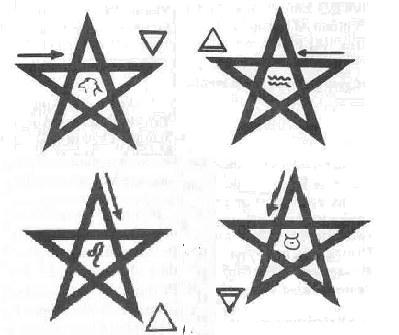 Теперь, что такое заклинательные пентаграммы и чем они отличаются от обычных. У нас в Ордене, такой вопрос есть в тесте, вот мой дословный ответ. В общем, я человек любящий говорить эффектные речи. Я много и думал и ответ напрашивался сам собой, что заклинательные пентаграммы дают более сильную связь со соответствующей стихией и работа идет только с ней, так, чертиться знак стихии и не произноситься имя Бога, произносятся имена стихий, то есть работа четко с ними. Хотя, Бог и создал стихии, хотя тут вопрос, Агриипа утверждает, что все было наоборот, стихии, будучи в чистом(небесном) соединились и получился Бог, впрочем не важно, так или иначе, но идет работа, как бы не совсем Абсолютом, а с той частью, что соответствует соответствующая пентаграмма. В общем, писал я ответ, писал… Мозгом, вроде все верно, но интуицией чувствую – чего-то не хватает, причем очень важного. Не знаю, чему больше должен доверять маг – здравым рассуждениям и интуиции, но я своей интуиции доверяю, хотя бы потому, что она редко меня подводит. Итак, следуя интуиции я продолжил думать, и тут я вслух произнес словосочетание – заклинательная пентаграмма и тут, я задал себе банальный вопрос, который раньше не приходил мне в голову, а почему ее назвали заклинательной? Будучи твердо уверенным, что просто так ни чего не бывает, я решил, что раз так назвали, значит, она что-то заклинает, но что, ответ прост – стихии. То есть, пентаграмма дает – очищения, вход в ИСС, и защиту. Когда говоришь – «Предо мною Рафаэль и т.д.» вызываешь архангелов, они наблюдают за тобой, так же РП считается самым примитивным, но все же защитным ритуалом… Архангелы следят… Но защищать, еще не значит – отдавать… А вот заклинательные пентаграммы, по моему мнению, как раз и делаются, чтобы заклинать стихию, чтобы конкретная стихия помогла тебе, например, энергией для создания духа…  То есть заклинательные идут на конкретное вызывание сил стихий, для помощи тебе. Раз ритуалы требует мало энергии, то откуда-то она должна браться… А очищения они не дают или в нем нет необходимости, просто если бы давали подготовку места и человека, то зачем, спрашивается, перед ритуалом нужно РП. Но это не умаляет особенности РП, да и РГ. Если посмотреть, то они часто стоят вначале, а иногда и в конце ритуалов (взять, РСБ), зачем? Чтобы очиститься и подготовиться вначале – это понятно. А в конце? Да, чтобы «помыться», мало ли набрал в себя всякой дряни пока работал, вот РП с РГ и помогут. А раз они стоят, то можно сделать вывод, что заклинательные пентаграммы такой эффект не дают… И помыть не только себя, а место, где работал. Вот оно как, еще и уборку надо делать.Глава Десятая – испытание успехом.В следующем уроке вам будет дано два ритуала, на которых вам предстоит проверить свои способности и, прежде всего, себя. Если вы забежали вперед, то советую вам посидеть минимум 3 месяца над предыдущими уроками. Это так сказать, необходимый минимум.Дальше, надеюсь вам понятно – это книга есть сборка советов и техник по Ритуальной Магии плюс несколько других упражнений, нужных для ритуалов. Однако, откровенно говоря, этого вам мало. Для работы с серьезными ритуалами вам необходимо:1) Не верить, что они сработают, а ЗНАТЬ, что они сработают. Больше уверенности. К тому времени вопросы «Есть магия» «Нет магии» уже должны находиться на уровне знаний, а не веры. То есть вы знаете, что магия есть. И ОБЯЗАТЕЛЬНО подумайте, нужно ли вам это. У меня, например, с этим проблемы, живу я беззаботно, поэтому причин для колдовства у меня только экзамены. С ними и работаю. Редко мне удается найти действительно серьезную причину использовать магию. 2). Освоить какую-нибудь систему гаданий, лучше всего Таро. Хватит и базовых раскладов, вроде, Кельсткого Креста или Расколатой Гексаграммы. Вам необходимо научиться читать расклады. Если, у вас не будет Учителя по Таро, например, вы не захотите обучаться у нас, то дам вам несколько советов.- Относитесь к картам уважительно.- Гадайте, будучи максимально сконцентрированным.- Не мечитесь, помните, Таро НЕ МОГУТ сказать вам не правильно. То есть, если вы вынули карту из колоды, то не надо мучить себя мыслями «Ой! А, может, другую». Даже не думайте о том, что вы можете вытащить не ту карту. Я делаю так, раскладываю карты, закрываю глаза, говорю «Первая карта», протягиваю над картами руки и стремлюсь уловить в каком пальце странное ощущение, вытаскиваю ту карту или стопку карт, в этом случае операция производиться сначала. Затем «Вторая карта». Так вот, знайте, все, что вы уже вытащили и положили в расклад не надо пихать обратно. Так же, когда вы уже вскрыли карты, даже не думайте о том, что там есть не те, вроде «Ой, а эта карта в этом месте, ну, ни как не может лежать». Раз лежит, значит, должна. Значит, вы что-то не доглядели в ситуации. Таро часто выдает неожиданные, но всегда правильные ответы.В общем, научитесь гадать.3)Еще раз повторю совет о необходимости использования всех навыков вместе. Визуалиазции, концентрации, расслабления и т.д.4)Очень часто, возникает следующий вопрос, нужно ли использовать мозг. То есть, допустим, вам надо сдать экзамен, вы делаете ритуал. Надо ли учить предмет? Надо. Запомните, 100% вероятности, что магия, сработает, нет, особенно у новичков. Есть еще такой момент важный момент, хотите вы или не хотите, если вы будите гонять балду и даже не почитаете конспект, то ваше подсознание может решить, что нафиг вам этот экзамен сдался и завалить вашу магию. Если вы действительно хотите исполнения вашей воли, то вы используете и свои физические способности. При использовании и того и того, шансы на успех увеличиваются многократно. У меня был пример, я готовился сдавать экзамен, четвертый в этой сессии – Физику, за ним был еще один – Теоретические Основы Электроники. Второе, к бабке не ходить сложнее, тем более, что электричество моя специализация. Та вот, на подготовку к физике я оставил три дня, еще один день промежутка я взял на ТОЭ, в Физике было 44 вопроса, я подготовил все, кроме, 44-ого. Последнего просто не нашел. Думаю, фиг с ним. Создамка я себе лучше талисман. Так вот прихожу я на экзамен и спрашиваю у первого встречного одногруппника, спросил, нет ли у него того вопроса, он протянул мне маленький листочек, для полноценного ответа, малость не катит, но что было, то было. Сфотографировал глазами бумажку и пошел сдавать. Опаньки! Этот вопрос и попался. Ну, я пошел на место, что надо записал и пошел сдавать. Ну, вопрос был спектр атома водорода, я для начала рассказал, что такое атом (основное правило студента, не знаешь не молчи) и так вкратце по тому, что должен был сдавать. Мне задали тупейший дополнительный вопрос, построить, график по одной из формул, что я написал, ну, построил. Ответил второй вопрос 5. Вот так применив, что смог, я добился, чего желал.На этом история не закончилась, я сел готовить предмет, название которого состоит из трех жутких букв. Так вот, я создал еще один талисман. и сел готовиться, понял, что все не выучу, помру. Подготовил, что знал. Приходит, препод и говорит.- Вчера, сдавали просто отвратительно, позавчера тоже. Куча допсессий и троек, а поскольку я сегодня один (у других групп у него было двое помощников) и мне надо уходить (резко позвонили), то я давайте сделаем так, у кого 5 по ТОЭ за прошлый семестр и в этом 3 по другим предметам нет, давайте, я вам 5 поставлю. У меня тоскливо заурчало в животе, нет, в семестре троек не было, а вот четверка по ТОЭ в прошлом портила мне всю картину. Смотрю, препод у первых отличников проверил, что было в прошлом семестре, а у остальных перестал. Только этот семестр, смотрю одна наглая девчонка (я 100% знаю, что у нее 5 за прошлый не было) влезла и он ей поставил 5, я думаю – Подарок Судьбы. Козлом буду, если такую возможность не использую, растолкал всех, сунул зачетку, получил отлично и пошел праздновать окончание сессии.Вот так вот, надо все использовать.Расскажу вам соответствующий анекдот.Жил был Авраам, который очень верил в Бога, и случилось сильное наводнение. Так что, вода стояла выше домов. И вот забрался Авраам на гору и стал молиться. Добралась вода ему по щиколотки, и тут приплыла лодка, в которой сидела семья Мойши.- Авраам, иди, скорей в лодку.- Меня спасет вера в Бога.И продолжил молиться, вода дошла до пояса, приплыла вторая лодка. С его сельчанами.- Авраам, иди, скорей в лодку.- Меня спасет вера в Бога.И продолжил молиться, вода дошла до горла, приплыла третья лодка. С его сельчанами.- Авраам, иди, скорей в лодку.- Меня спасет вера в Бога.И утонул. И попал в Рай и встретил там Бога.- Я так верил в тебя, а ты не спас меня, - укоризненно сказал Богу Авраам.- Я ТРИ РАЗА ПОСЫЛАЛ ЗА ТОБОЙ ЛОДКУ, - ответил Бог.Мораль этого анекдота и моих случаев жизни, такова что, магия очень поможет вам, но это не означает, что вообще не надо пытаться сделать, что-нибудь самостоятельно. Вполне возможно, именно мои ритуалы, сделали одного препода добрым, а другого добродушным и рассеянным. И что было бы, если бы я, подобно Аврааму ждал, пока моя магия сработает, ни чего не предпринимая. Получил бы тройбан. Так что делайте выводы.5) Работайте над своим телом и личной энергетикой. Так же будет очень полезно, если вы научитесь видеть и изменять ауры. При развитом астральном зрении, вы сможете увидеть духов стихий, (о создании которых мы поговорим в следующем уроке). Мне лично очень хотеться его увидеть, я чувствую его присутствие, но не вижу. Впрочем, мое слабое на данный момент астральное зрение это не мешает моей магии работать. Впрочем, положение скоро измениться. Методик по видению ауры полно в Интернете, только один совет. Не напрягайтесь, будьте расслабленным. Щурить глаза лишнее, вам это только повредит. И старайтесь смотреть отстраненно. При максимально отключенном Внутреннем Диалоге.Урок 8. Создание низших талисманов и элементарных духов.Итак, мы подходим к нашему последнему уроку, по вхождению в ритуальную магию. Если вы все делали добросовестно, то, с помощью, этих ритуалов, можно решить некоторые конкретные ваши проблемы. Но, запомните, если вы захотите создать духа, чтобы Париж стал столицей Англии, потому что вы так написали в тесте по географии и вам светит два за четверть, то думаю, что дух, вряд ли может вам с этим помочь. Желайте чего-нибудь пореальнее. Ритуалы взяты из уроков Острова Силы.Ритуал создания и освящения талисмана.
(все талисманы работают от 1 недели до 1 месяца)1. Осознание цели	Поймите для чего Вам нужен талисман. Найдите предмет для талисмана, выясните стихию, к которой он должен будет принадлежать.	Составьте фразу не более 4 слов, выражающую цель талисмана.2. Очищение талисмана	Возьмите талисман. Поместите его на 5-15 минут в свою стихию (положите в проточную воду (под кран), если талисман водный, закопайте в землю, если он земной стихии и т.п.).3. Очищение местаВизуализируйте светящийся белый свет, исходящий из конца вселенной, проходящий через вашу макушку и уходящий через ноги в землю. Знайте, что этот чистый свет уносит с собой все проблемы, которые могли сознательно или неосознанно возникнуть у вас и в вашем уме. Затем визуализируйте ярко-белое световое кольцо вокруг вас на уровне груди. "Увидьте" распространение этого чистого света, который образует вокруг вас разные круги. Их размер определяется достаточностью пространства вокруг вас. Затем световые круги распространяются вверх, вниз - и вы оказываетесь в центре светящейся белой сферы. 4. Освящение сторонами света и силами стихий. Создание Наблюдательных башен.	Понадобятся ароматная палочка, маленькая чаша воды и еще одна - с солью. Зажгите палочку и держите ее перед собой. Помните, что вы должны смотреть на север. Скажите: "Смотри! Это союз Огня и Воздуха!" Затем бросьте 3 щепотки соли в воду. Перемешайте. Произнесите: "Смотри! Это союз Воды и Земли!" Пойдите к северной стороне круга, держа палочку перед собой. Скажите: "Очищаю Север Огнем и Воздухом". Пойдите (по часовой стрелке) на восток. Скажите: "Очищаю Восток Огнем и Воздухом". То же самое повторите для юга и запада. Завершите круг, возвращаясь на Север. Вернитесь к алтарю, положите палочку, возьмите чашу с перемешавшимися водой и солью. Пойдите к северной стороне круга. Окуните пальцы в чашу и 3 раза брызните перед собой, говоря: "Очищаю Север Водой и Землей". Продолжайте брызгать, поворачиваясь на Восток. Повернувшись, брызните снова 3 раза, говоря: "Очищаю Восток Водой и Землей". Повторите то же самое для Юга и Запада. Завершите круг, повернувшись на Север, и возвратитесь к алтарю. 5.  Призывание сил Луны.	Визуализуйте луну между руками (см. рис.1)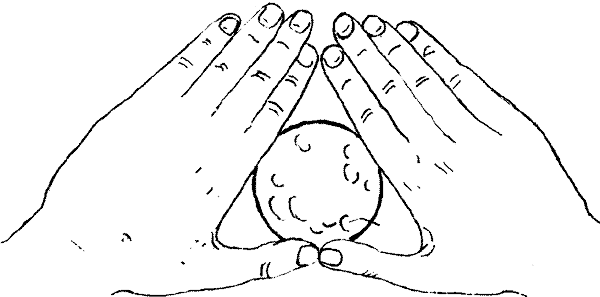 (Рис. 1)6. Зарядка талисмана	Опустите луну на предмет, представляя, что она плавно «впитывается» в талисман. При этом, как мантру, повторяйте цель талисмана.	Как почувствуете, что она полностью впиталась, произнесите:«СВЕРШИЛОСЬ».7.  Хвала высшим силам.Своими словами поблагодарите высшие силы, которые помогали Вам при создании.Талисман готов к употреблению.% % %Я успел сделать множество всяких талисманов, напишу вам наиболее примечательные случаи.Сказ про то, как я создавал свой первый талисман. Скажу сразу, в тот раз ни чего не получилось, еще бы, первый блин всегда комом, в общем, это инструкция, как НЕ НАДО делать талисманы. (Не повторяйте мои ошибки!)Однажды мне приспичило, чтобы мне позвонил один мой приятель. Дело в том, что, как я узнал, он заинтересовался оккультизмом, мне стало интересно, и я решил с ним пообщаться, дозвониться до него оказалось трудно. Этого чертового ботаника постоянно не было дома. То он уперся в лес за грибами, то сидит в своем университете ремонтирует компы (он там администратор), то он в тренажерном зале, то он занят писанием статьи для родного университета. Энерджайзер, чертов, работает до 10 раз дольше. Мне проводящего большую часть своего времени со своим четвероногим другом – диваном, было решительно не понять, как он еще успевает оккультизмом заниматься. Мне бы такую батарейку. Но, я таки дозвонился. Мы пообщались, он обещал перезвонить, но не перезвонил, я со слезами и матами выловил еще раз, он взял у меня уроки по телекинезу и снова затих, мне хотелось узнать, что у него вышло. Но я, гордый Гурон, звонить ему не хотел, и тут мне по урокам понадобилось опробовать эту технику, ни каких проблем у меня тогда не было, сессия была далеко, и я решил сделать талисман, чтобы он мне дозвонился. Для начала мне нужно было достать все необходимое.У меня возникли трудности, а именно, не было благовонной палочки, и я еще не знал, где в моем городке их можно купить. Тогда я решил пойти в церковь и купить у них стебелек с ладаном.  Я пошел в церковь и офигел, когда я попросил ладана мне дали не растение, а пакетик с твердыми камешками, сильно смахивающими на морские. Я думал, мне дадут пару стебельков, тогда я понял, что, вообще, не знаю что такое церковный ладан. Однако, пришлось брать, что есть. Придя, домой, я стал думать, как сделать из этого палочку, подумав (может не тем местом) я решил, что раз называется ароматная палочка, то главное, чтоб запах был, когда горела. Тогда я взял лист А4 и завернул в один из его концов четыре камешка-ладана, после чего я свернул плотную трубочку и все это завернул в еще один лист А4 и склеил. Получилось, некая бумажная трубочка, с завернутыми на одном конце камешками. Я решил, что сойдет для сельской местности. Я, тогда утром, сделал Танец Посвященного Рвения, и, че-то, меня охватило желание действовать немедленно. Дальше начал думать че создавать? Подумав, я определил цель – «Улучшение моей памяти», ( очень мне хотелось меньше времени на зубрежку тратить и быстро все запоминать), я часто забываю, важные вещи. Стихия – Воздух. Пера не нашлось, пробовал выдернуть из подушки, но не получилось, а на улице от птиц ни чего не было. Тогда взял еще один камешек с ладаном. Дальше я подумал (может, снова не тем местом), что раз это талисман, то он должен выглядеть необычно. Т.е. должен отличаться от обычного камешка ладана, увидев в табличке, что Воздуху соответствует синий цвет, я  покрасил свой камешек синей гуашью. Неплохо, получилось, синий ладан, правда, местами с зеленым оттенком. Дальше его нужно было поместить в стихию, я просто открыл форточку и положил камешек так, чтобы он и не упал, но и обдувался ветром. Дальше я пошел делать предсказание. Оно оказалось плохим, но как потом выяснилось, я истолковал его не верно, тогда, я вспомнил о своем друге, его зовут – Тофик (Антон то бишь) и сделал соответствующий расклад, его я истолковал не верно СОВСЕМ (Люди! Осваивайте гадание) и решил, что карты дают добро. Стихия тоже была – Воздух и мой синий ладан, вполне годился для выполнения и этой цели.Я взял табуретку и положил на нее дощечку, она служила мне алтарем в ритуале смотровых башен, но сейчас я хотел, чтобы она была повыше. Поставил две чашки одну с водой, другую с солью. Также, я положил на алтарь, будущий талисман, коробок спичек и то, что я назвал благовонной палочкой. Перед ритуалом я позвонил в колокольчик, чтобы вырубить ВД. Дальше я взял коробок и зажег палочку. Появилось пламя, за ним много дыма, что аж в глазах заслезилось и запах ладана. Сказав – «Смотри – это союз Огня и Воздуха», затем три щепотки в чашку – «Смотри – это союз Воды и Земли». Держа палочку перед собой на уровне груди я прошел по всем сторонам света … Все по схеме короче говоря. Дальше я сел перед алтарем, положил около себя Талисман, закрыл глаза и представил луну, между руками. Как всегда больше ощутил ментально (т.е. чувствами, но увидеть кое как получилось), дальше я поднес луну к талисману и представил, как между луной и ним, образовалось как бы торнадо, которое, вращая луну, забирала ее материю и по спирали забрасывало в камень. Дальше мои руки начали медленно приближаться к талисману, под действием вихря. Через какое-то время, талисман оказался в месте, где был центр луны, дальше вихрь пропал и я почувствовал пустоту между руками. Крикнул: «совершилось». Сказал: «Благодарю вас высшие силы, за то, что вы помогли мне создать этот талисман». Тут я ВСПОМНИЛ, что забыл повторять цель. Побившись головой об стену, и решив, что создавать талисман, для избавления от склероза все же стоит. Я повторил ритуал, снова зажег палочку и все по кругу, на этот раз правильно. Как мантру проговаривая цель: «Чтобы Тофик позвонил мне». Но на этот раз палочка не погасла, а горела, пока  я ее не потушил после ритуала. Угольки из бумаги полетели вверх и осели буквально по всей комнате. На клавиатуре, мониторе, телевизоре, кровати, полках и т.д. Полчаса потом все убирал. Да  и пламя алтарь слегка подпортило. Второй раз я повторял, будучи слегка на взводе.В общем, все эти факторы, ну, ни как не позволили ритуалу свершиться.Дальше, я у меня все было лучше и, как результат, я успешно сдал сессию. Хотя, я итак хорошо учусь, поэтому, меня эта демонстрация собственной мощи не сильно убедила. Тогда, я создал еще один талисман, его с целью было «Научиться лучше медитировать», у меня, тогда, не больно шли медитационные практики.Одобрение карт получила цель – «Научиться лучше медитировать».  (К тому времени мое толкование улучшилось). Стихия – Вода. В качестве талисмана, я выбрал камешек, который достал из аквариума. Под проточную воду ложить не стал, я итак, достал его из воды прямо перед ритуалом. Перед очищением места я долго думал, толи сначала очистить место, а потом поставить алтарь с принадлежностями, толи наоборот, сначала алтарь потом очищение. Подумав, выбрал второе. Очищение прошло гладко, поток света ощутил хорошо, и загнал все мешавшие мне в Землю, может, у меня опять глюк, но я ощущал, как под землей (ну, в полу), что перемещается и периодически касается моих ног.   Я, думал, что свет убрал мою неуверенность в себе, но сначала ритуала она вернулась ко мне, все время хотелось отойти и свериться со шпаргалкой. Поборол себя и сконцентрировался, начал делать, движения получились несколько скованные, я продумывал каждое слово, боясь оговориться. Сделал все правильно. Наконец, сел у алтаря и сложил руки, представил луну и представил как некое торнадо или вихрь перетягивает ее в талисман. По мере этого процесса мои руки приближались к талисману. Было тяжело визуализировать и одновременно повторять цель, но я справился и зарядил талисман. Помогло, но через неделю талисман сдох, практики пошли похуже, но все-таки, что-то талисман преподнес мне навсегда. Перезаряжать я его не стал.Примечание. Перезарядить талисман очень просто, для этого нужно, повторить ритуал с тем же талисманом).Ритуал Создания элементарного духа (РСЭ).(РСЭ выполняется, во время 14-ой ступени РСБ)Подготовка: Определить цель создания духаВыполнить предсказаниеВ случае благоприятного исхода определить стихию и очистить соответствующим образом предмет, куда будет “заселяться” дух. Это может быть камень, карандаш и т.п. Можно сделать “псевдоджинна” и загнать его в бутылочку. После создания эту бутылку нужно будет открыть после того, как дух выполнил свое задание или исчерпал лимит энергии.Придумать имя духа. Называть духа огня Водолеем недопустимо.Очищение:Выполнить ритуал открытия смотровой БашниСоздание:Представить себя элементом (соответствующим). Представить между рук парящий в воздухе пустой контейнер. Наполнить контейнер соответствующим элементомОтпустить контейнер, пусть он свободно парит в воздухе.Коснуться его инструментом стихии. Сказать: “Называю тебя ….. . Иди и соверши (сказать, что надо совершить). Когда выполнишь эту задачу, растворись и воссоединись с (наз-е элемента) повсюду, никому не вреди на пути своем. Если ты не выполнишь задачу к (назвать число, месяц, год), растворись в ничто и воссоединись с (наз-е элемента) повсюду, никому не вреди на пути своем. Да будет так. Исполни заданное!”Если вы используете предмет, насытьте его энергией из контейнера. Это и есть дух.Заданного числа откройте бутылочку (если Вы ее используете.)Изгнание:Выполнить ритуал закрытия смотровой башни.Ритуал окончен.%.На момент написания этой книги я создавал нескольких духов. Один, как я упоминал для встречи с одной своей знакомой о нем, но самый первый я делал для помощи своему больному родственнику. И тот и другой сработал, хотя втором случае от духа требовалось долгосрочная задача, то есть не просто, чтобы произошло. А для того, чтобы произошло и так и оставалось. Ритуал работал неделю, потом, его эффект резко сошел на нет. Мне не хватило личной энергии, чтобы держать его постоянно. Так же пара советов.- Старайтесь максимально выложиться, чтобы потом было трудно закончить ритуал. На создания духа идет энергия соответствующей стихии, но, сколько ее будет, зависит и от вас. - Для этой же цели, старайтесь делать ритуал на природе, где концентрация нужной стихии наиболее велика.- Духа лучше всего перебросить на «линию фронта». Если вам надо чтобы он что-нибудь делал для вас, носите его с собой, если вам надо защищать дом от воров положите его у двери.Насколько это важно, говорит хотя бы то, что духа, для помощи своему родственнику я создавал двух духов. Первого, в душной комнате и, не особо напрягаясь, второго, через неделю, на природе и выложился до конца. Хотя место, где я делал, не совсем подходила нужной стихии. Первый раз магия действовала 1 день, второй раз 1 неделю. Делайте выводы.Ощущения у меня вполне стандартные. РСБ идет так же. Создание духа, напоминает лепку энергошара, но потом этот шар нужно одушевить (соответствующей визуализацией, то есть представить, что это дух) и загнать его в его жилище.Эпилог.Итак, мы разобрали с вами основы Ритуальной Магии. Надеюсь, вы нашли эту маленькую книгу полезной, и чтение показалось вам увлекательным. Очень надеюсь, что после ее прочтения на одного, если не белого, то, во всяком случае, не черного мага стало больше. Мне будет не приятно, если в результате прочтения этой книги появиться еще один законченный эгоист, наделенный силой. Хотя, скрывать знания - тоже не выход, ведь тогда их может не получить и более достойный человек. В любом случае, я желаю вам удачи. И да прибудет Свет на вашем пути!Конец.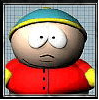 Кирилл(Ворон). Октябрь 2004г.Ритуал гексаграммы. Повернуться на Восток. 
Поднять руки на уровне плеч. Произнести: "I N R I (либо Йуд-Нун-Реш-Йуд) - знак убиенного Осириса". 
Поднять правую руку вверх. Произнести: "L (Э-ль) - знак траура Изиды". 
Поднять обе руки вверх в форме буквы V: "V (Вэ) - знак Тифона и Апофиса". 
Сложить руки на груди крестом, как мертвый: "X - знак восходящего Осириса". Произнести: "L, V, X - Люкс. Свет креста..." 
Произнести:
"Дева, Изида Властная мать, 
Скорпион, Апофис, Разрушитель, 
Осирис - убиенный и воскресший. 
Изида, Апофис, Осирис... 
ИИИИ ААААА ООООО 
Пусть снизойдет свет Господень..." 
Представить себя, купающегося в лучах света, в столпе энергии. 

Создание гексаграмм. На Востоке Нарисовать в золотом свете гексаграмму, как на рисунке: 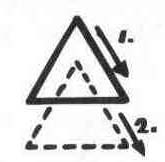 Вибрировать: "Арарита". Нарисовать также на Юге: 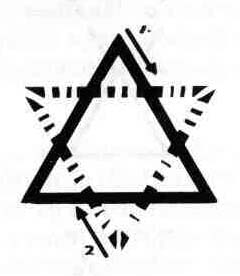 Вибрировать: "Арарита". Нарисовать также на Западе: 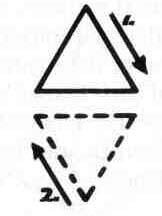 Вибрировать: "Арарита". Нарисовать также на Севере: 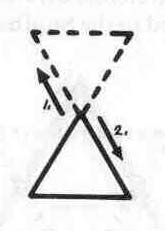 Вибрировать: "Арарита". 
Завершение. 
Совершить Ритуал Каббалистического креста. 